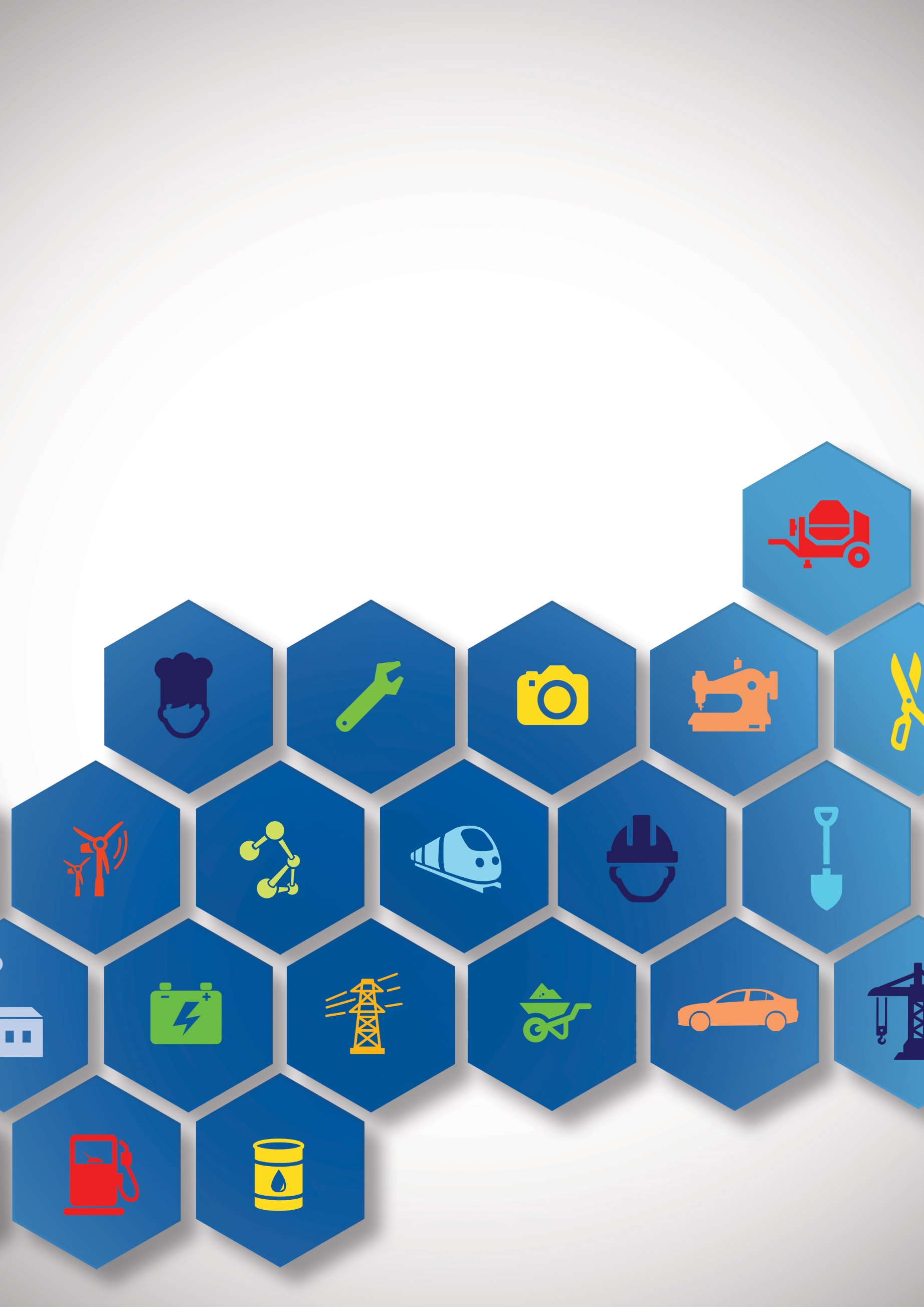 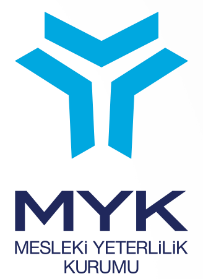 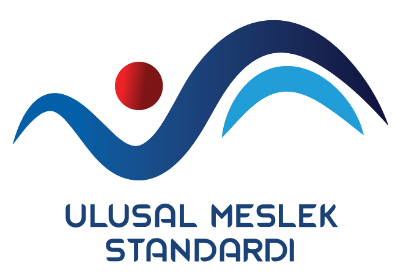 WEB GELİŞTİRİCİSİSEVİYE 5Revizyon: 01 (Taslak)REFERANS KODU13UMS0288-5RESMÎ GAZETE TARİH-SAYI….TERİMLER, SİMGELER VE KISALTMALARACİL DURUM: İşyerinin tamamında veya bir kısmında meydana gelebilecek yangın, patlama, tehlikeli kimyasal maddelerden kaynaklanan yayılım, doğal afet gibi acil müdahale, mücadele, ilkyardım veya tahliye gerektiren olayları,ACİL DURUM PLANI: İşyerlerinde meydana gelebilecek acil durumlarda yapılacak iş ve işlemler dahil bilgilerin ve uygulamaya yönelik eylemlerin yer aldığı planı,ARAYÜZ: Bilgisayarda işletilen komutlar ve bunların çıktıları yerine simgeler, pencereler, butonlar ve panellerin tümünü ifade etmek için kullanılan yazılımın genel adını,BAKIM: Bir ürünün yaşamını ve doğru çalışma biçimini devam ettirmek için gerekli değişikliklerin uygulanması işlemini,BİLGİ MİMARİSİ: Paylaşılan bilgi ortamlarının yapısal tasarım, organizasyon, etiketleme, arama veya kullanılabilirlik ve bulunabilirliğini destekleyen bilgi ürünleri ve deneyimlerini şekillendirme disiplinini,BT: Bilgi teknolojilerini,ÇOKLU ORTAM: Fotoğraf, video, ses, animasyon, 3 boyutlu modellemeler gibi dijital araçların bir arada kullanılmasını,DONANIM: Ağ, bilgisayar veya çevre birimlerinin elektronik, elektromekanik ve mekanik aksamını,GÖRSEL TASARIM: Bir tasarımda bulunan içeriği, tasarım öğelerini (çizgi, şekil, alan, boyut, doku ve renk) ve tasarım ilkelerini (bütünlük, denge, vurgu, hizalama, yakınlık) doğru bir şekilde kullanarak hedef kitleye amaçlanan mesajı vermeyi,GÜRÜLTÜ: İşitme kaybına yol açan veya sağlığa zararlı olan veya başka tehlikeleri ortaya çıkaran bütün sesleri,HEDEF KİTLE: Verilmek istenen mesajın veya hizmetin ulaşması hedeflenen grup veya topluluğu,ISCO: Uluslararası Standart Meslek Sınıflamasını,İSG: İş Sağlığı ve Güvenliğini,İŞ SÜREÇLERİ: İşin nasıl yapıldığını anlatan ve belirli bir sıralamayı dikkate alan faaliyetleri,NAVİGASYON MENÜSÜ: Ziyaretçinin web sitesi içinde kaybolmaması ve daha rahat işlem yapabilmesi için kullanılan web sitesinin yol haritası ve kılavuzunu,OFİS ERGONOMİSİ: Ofis ekipmanları ve genel ofis çalışma ortamının çalışanların fiziksel ve zihinsel olarak rahat çalışmasına ve verimliliklerinin arttırılmasına yönelik olarak düzenlenmesini,PAYDAŞ: Proje sürecinde ya da sonucunda doğrudan veya dolaylı olarak etkilenen ve proje sürecine etki edebilen kişiler, gruplar, kurum ve kuruluşları,PROTOTİP: İmalatı yapılacak ürünün imal edilmeden önce basit bir tasarım modelini,RAMAK KALA OLAY: İşyerinde meydana gelen; çalışan, işyeri ya da iş ekipmanını zarara uğratma potansiyeli olduğu halde zarara uğratmayan olayı,RİSK: Tehlikeli bir olayın meydana gelme olasılığı ile sonuçlarının bileşimini,SCRIPT: Herhangi bir programlama dilinde yazılmış uygulama parçalarının tümünün kodlarını içeren kod bütününü, ŞABLON: Tecrübeler sonucu ortaya çıkan, belirli problemleri çözmede etkili olan ve tekrar kullanılabilen kalıpları,TASARIM: Bir problemin tanımı, bilgi toplama, yaratıcılık ve buluş, çözüm bulma ve uygulama süreçlerinin tamamını,TEHLİKE: İşyerinde var olan ya da dışarıdan gelebilecek, çalışanı veya işyerini etkileyebilecek, zarar veya hasar verme potansiyelini,TELİF VE MÜLKİYET HAKKI: Bir fikir veya sanat eserini yaratan kişinin, bu eserden doğan hukuki haklarının tamamını,TERMAL KONFOR: Çalışma ortamında çalışanların büyük çoğunluğunun ısı, nem, hava akım hızı ve termal radyasyon gibi iklim şartları açısından, bedensel ve zihinsel faaliyetlerini sürdürürken belli bir rahatlık içinde bulunmasını,TİPOGRAFİK STİL: Web projesinde metin olarak sunulacak içeriklere özel olarak belirlenmiş yazı karakteri (font), rengi, büyüklüğü gibi tasarım unsurlarını,WEB PROJESİ: Web’e özel programlama dilleri, scriptler ve teknolojiler kullanılarak kodlanan; web sitesi, web uygulaması, mobil uygulama, gömülü yazılım ve benzeri ürünlerin üretim sürecini, WEB VARLIKLARI: Bir kurumun dijital formdaki tüm fotoğrafları, web siteleri, videoları, ses dosyaları, dokümanları, çizimler ve sunumları gibi dijital formda temsil edilen, kendine has bir değere sahip ya da sonradan değer kazanan varlıkları,YAZILIM: Ağ donanımlarının ve bilgisayar sistemini oluşturan donanım birimlerinin yönetimini ve kullanıcıların işlerini yapmak için gerekli olan programlarıifade eder.İÇİNDEKİLER1.	GİRİŞ	62.	MESLEK TANITIMI	72.1.	Meslek Tanımı	72.2.	Mesleğin Meslek Sınıflandırma Sistemlerindeki Yeri	72.3.	Mesleğe Yönelik Özel Düzenlemeler	72.4.	Çalışma Ortamı ve Koşulları	73.	MESLEK PROFİLİ	83.1. Görevler, İşlemler, Başarım Ölçütleri, Mesleki Bilgiler ve Uygulama Becerileri	83.2. Kullanılan Araç, Gereç ve Ekipmanlar	223.3. Tutum ve Davranışlar	22Ek: Meslek Standardı Hazırlama ve Doğrulama Sürecinde Görev Alanlar	24GİRİŞWeb Geliştiricisi (Seviye 5) Ulusal Meslek Standardı 19/10/2015 tarihli ve 29507 sayılı Resmî Gazete’de yayımlanan Ulusal Meslek Standartlarının ve Ulusal Yeterliliklerin Hazırlanması Hakkında Yönetmelik ve 27/11/2007 tarihli ve 26713 sayılı Resmî Gazete’de yayımlanan Mesleki Yeterlilik Kurumu Sektör Komitelerinin Kuruluş, Görev, Çalışma Usul ve Esasları Hakkında Yönetmelik hükümlerine göre MYK’nın görevlendirdiği İstanbul Ticaret Odası (İTO) koordinasyonunda YASAD Yazılım Sanayicileri Derneği ve TÜBİDER Bilişim Sektörü Derneği tarafından hazırlanmış, sektördeki ilgili kurum ve kuruluşların görüşleri alınarak değerlendirilmiş ve MYK Bilişim Teknolojileri Sektör Komitesi tarafından incelendikten sonra MYK Yönetim Kurulunca onaylanmıştır. Web Geliştiricisi (Seviye 5) Ulusal Meslek Standardının 01 No’lu revizyonu, MYK’nın görevlendirdiği Birlik Haberleşme ve İletişim Çalışanları Sendikası (BİRLİK HABER-SEN) tarafından yapılmış ve MYK Bilişim Teknolojileri Sektör Komitesi tarafından incelendikten sonra MYK Yönetim Kurulunca onaylanmıştır.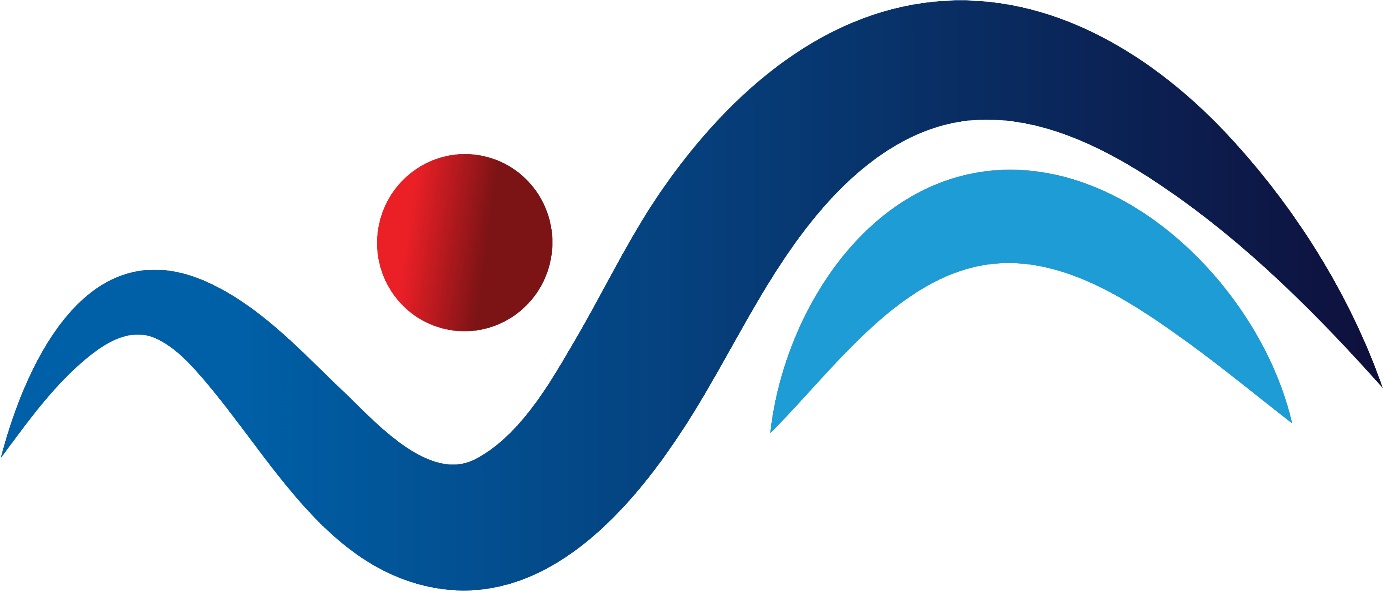 MESLEK TANITIMIMeslek TanımıWeb Geliştiricisi (Seviye 5), iş sağlığı ve güvenliği ve çevre korumaya yönelik önlemleri uygulayarak, kalite gereklilikleri çerçevesinde; yetkisi dâhilinde ve tanımlanmış görev talimatlarına göre; iş organizasyonu yapan, web projelerinin; gereksinim analizini yapan, kullanıcı deneyimi ve arayüzü tasarımlarına katkı sağlayan, yazılımını geliştiren, test eden, teslim ve bakım süreçlerine destek veren ve mesleki gelişim faaliyetlerine katılan nitelikli meslek elemanıdır.Mesleğin Meslek Sınıflandırma Sistemlerindeki YeriISCO 08: 2513 (Web ve Çoklu Ortam Geliştiricileri)Mesleğe Yönelik Özel Düzenlemeler2872 sayılı Çevre Kanunu ve yürürlükteki alt mevzuatı.4857 sayılı İş Kanunu ve yürürlükteki alt mevzuatı.5510 sayılı Sosyal Sigortalar ve Genel Sağlık Sigortası Kanunu ve yürürlükteki alt mevzuatı.5809 sayılı Elektronik Haberleşme Kanunu ve yürürlükteki alt mevzuatı.6331 sayılı İş Sağlığı ve Güvenliği Kanunu ve yürürlükteki alt mevzuatı.6698 sayılı Kişisel Verilerin Korunması Kanunu ve yürürlükteki alt mevzuatı.*Mesleğin icrasına yönelik İSG, çevre ve diğer konulardaki mevzuata uyulması esastır.Çalışma Ortamı ve KoşullarıWeb Geliştiricisi (Seviye 5), genelde kapalı alanlarda, iyi aydınlatılmış, havalandırılmış, termal konfor koşulları ve uygun gürültü düzeyinde, ofis ergonomisine uygun hazırlanmış ortamlarda ayakta veya oturarak çalışır. Çalışma ortamı ve koşulları alt sektörlere göre farklılıklar gösterir. Web Geliştiricisi (Seviye 4) başta olmak üzere yazılım mühendisleri, grafik tasarımcılar ve sektörde yer alan diğer meslek gruplarıyla iletişim halinde çalışır. Mesleğin icrası sırasında, iş sağlığı ve güvenliği önlemlerini gerektiren kaza, yaralanma, tahriş riskleri bulunmaktadır. Bu risklerin tamamen bertaraf edilmesi ve önlenebilmesi için işveren tarafından gerekli önlemler alınır. Risklerin tamamen ortadan kaldırılamadığı durumlarda toplu koruma önlemlerine uygun olarak çalışır, eğer toplu koruma önlemleri uygulanamıyorsa işveren tarafından sağlanan uygun kişisel koruyucu donanımı kullanarak çalışır.MESLEK PROFİLİ3.1. Görevler, İşlemler, Başarım Ölçütleri, Mesleki Bilgiler ve Uygulama Becerileri3.2. Kullanılan Araç, Gereç ve EkipmanlarBilgisayar çevre birimleri (yazıcı, barkod okuyucu, tarayıcı)Depolama medyaları (CD, DVD)Dijital görüntüleme donanımları (webcam, fotoğraf makinesi, kamera)Dönüştürücüler (DVI, HDMI, PATA, USB)Faks ve fotokopi makinesiGörsel tasarım programlarıHarici depolama birimleri (flash bellek, HDD)Harici elektrik kabloları (güç kabloları, uzatma ve çoklayıcılar)Harici veri kabloları (USB, VGA, DVI, HDMI, IEEE 1394)İnternet bağlantılı bilgisayarİşletim sistemleri ve ofis yazılımlarıKablolu ve kablosuz iletişim araçları (telefon, cep telefonu, telsiz)Kesintisiz güç kaynağı (UPS)Ofis ve kırtasiye malzemeleriProjeksiyon cihazıSes donanımları (ses kartı, hoparlör, mikrofon)Temel girdi çıktı birimleri (klavye, fare, pointer)Web uygulamaları tasarım araçları3.3. Tutum ve DavranışlarAcil ve stresli durumlarda soğukkanlı ve sakin olmakAmirlerine doğru ve zamanında bilgi aktarmakAraç, gereç ve ekipmanların kullanımına ve korunmasına özen göstermekBeraber çalıştığı kişilerle işe göre eşgüdüm sağlamak ve uyumlu hareket etmekBilgi akışında bilinmesi gerekenler prensibine göre hareket etmekBilgi, tecrübe ve yetkisi dâhilinde karar vermekÇalışma zamanını iş emrine uygun şekilde etkili ve verimli kullanmakÇevre, kalite ve İSG mevzuatında yer alan düzenlemelere uymakÇevre korumaya karşı duyarlı olmakDeğişime açık olmak ve değişen koşullara uyum sağlamakDeneyimlerini çalışma arkadaşlarına aktarmakGörevi ile ilgili yenilikleri takip etmek Görev gereği edinilen kişisel veya hassas verilerin gizliliğine riayet etmekİletişim kurduğu kişilere karşı güler yüzlü, nazik ve hoşgörülü davranmakİş güvenliğine dikkat etmekİşletme kaynaklarının kullanımı ve geri kazanım konusunda duyarlı olmakİşyeri çalışma prensiplerine uygun davranmakİşyeri hiyerarşi ilişkisine uygun hareket etmek İşyeri prosedür ve talimatlarına uygun davranmakKendisinin ve diğer kişilerin güvenliğini gözetmek Kişisel bakım ve hijyenine dikkat etmekMeslek etiği ve yasal düzenlemelere uygun davranmakMesleki gelişim konusunda istekli olmakProgramlı ve düzenli çalışmakRisk değerlendirmesinde belirtilen hususlar ile İSG kurallarına riayet etmekRisk faktörleri konusunda duyarlı olmak Sorumluluklarını zamanında yerine getirmekSüreç kalitesine özen göstermekTalimat ve kılavuzlara uymakTehlike ve risk durumları konusunda duyarlı olmak ve ilgilileri zamanında bilgilendirmekTemizlik, düzen ve işyeri tertibine özen göstermekUygun (sözlü ve sözlü olmayan) iletişim becerileri sergilemekVeri gizliliğine özen göstermekYeniliklere açık olmak ve değişen koşullara uyum sağlamakYetkisinde olmayan işlemler hakkında ilgilileri zamanında bilgilendirmekZamanı verimli bir şekilde kullanmakEk: Meslek Standardı Güncelleme ve Doğrulama Sürecinde Görev AlanlarMeslek Standardı Güncelleme Ekibi ve Teknik Çalışma Grubu Üyeleri:*Yalnızca meslekle ilgili olan eğitim/deneyim bilgilerine yer verilecektir.Görüş İstenen Kişi, Kurum ve Kuruluşlar:MYK Sektör Komitesi Üyeleri ve UzmanlarMYK Yönetim KuruluMeslek: WEB GELİŞTİRİCİSİSeviye:5Referans Kodu:13UMS0288-5Standardı Hazırlayan Kuruluş(lar):İstanbul Ticaret Odası Koordinasyonunda YASAD Yazılım Sanayicileri Derneği ve TÜBİDER Bilişim Sektörü DerneğiGüncelleyen: Birlik Haberleşme ve İletişim Çalışanları Sendikası (BİRLİK HABER-SEN)Standardı Doğrulayan Sektör Komitesi:MYK Bilişim Teknolojileri Sektör KomitesiMYK Yönetim Kurulu Onay Tarih/ Sayı:30.01.2013 Tarih ve 2013/08 Sayılı KararRev.01:Resmî Gazete Tarih/Sayı: 26/2/2013 - 28571 (Mükerrer)Rev.01:Revizyon No:01GörevA. İş süreçlerinde İSG, çevre koruma ve kalite prosedürlerini uygulamakA. İş süreçlerinde İSG, çevre koruma ve kalite prosedürlerini uygulamakA. İş süreçlerinde İSG, çevre koruma ve kalite prosedürlerini uygulamakA. İş süreçlerinde İSG, çevre koruma ve kalite prosedürlerini uygulamakİşlemlerİşlemlerBaşarım Ölçütleri Başarım Ölçütleri Mesleki Bilgiler ve Uygulama BecerileriKodAçıklamaKodAçıklamaMesleki Bilgiler ve Uygulama BecerileriA.1İSG prosedürlerini uygulamakA.1.1Çalışma ortamında, İSG talimatlarına göre, kendisini ve çevresindekileri riske atmayacak şekilde çalışır.Acil durum talimatlarıAcil durum talimatlarının iş süreçlerinde uygulanmasıÇevre koruma talimatlarıÇevre koruma talimatlarının iş süreçlerinde uygulanmasıÇevresel tehlike ve riskler ile alınacak önlemlerİSG talimatlarıİSG talimatlarının iş süreçlerinde uygulanmasıİş süreçlerinde ortaya çıkan uygunsuzluklar ve bu uygunsuzlukların giderilme yöntemleriİş süreçlerinde uygulanması gereken kalite şartları/gereklilikleriİş süreçlerinin kalite şartları/gerekliliklerine göre gerçekleştirilmesiİşlemlerin yasal düzenlemelere ve prosedürlere uygun yürütülmesiMesleğe ilişkin yasal düzenlemeler ve iş süreçlerinde kullanılan prosedürler Risk ve tehlike kavramlarıRisk ve tehlikelere karşı yapılacak işlemler ve işlemlerin uygulanmasıİş süreçlerinde ortaya çıkan atık malzeme ile elektronik atıkların tasnif ve bertarafına yönelik önlemlerUygunsuzlukların giderilme yöntemlerinin uygulanması Kalite ve verimlilik faaliyetleriKVKK mevzuatıKVKK uygulamalarıA.1İSG prosedürlerini uygulamakA.1.2Çalışma ortamındaki makine, araç, gereç ve diğer araçları ile bunların güvenlik donanımlarını sağlık ve güvenlik işaretlerine ve talimatlara uygun şekilde kullanırAcil durum talimatlarıAcil durum talimatlarının iş süreçlerinde uygulanmasıÇevre koruma talimatlarıÇevre koruma talimatlarının iş süreçlerinde uygulanmasıÇevresel tehlike ve riskler ile alınacak önlemlerİSG talimatlarıİSG talimatlarının iş süreçlerinde uygulanmasıİş süreçlerinde ortaya çıkan uygunsuzluklar ve bu uygunsuzlukların giderilme yöntemleriİş süreçlerinde uygulanması gereken kalite şartları/gereklilikleriİş süreçlerinin kalite şartları/gerekliliklerine göre gerçekleştirilmesiİşlemlerin yasal düzenlemelere ve prosedürlere uygun yürütülmesiMesleğe ilişkin yasal düzenlemeler ve iş süreçlerinde kullanılan prosedürler Risk ve tehlike kavramlarıRisk ve tehlikelere karşı yapılacak işlemler ve işlemlerin uygulanmasıİş süreçlerinde ortaya çıkan atık malzeme ile elektronik atıkların tasnif ve bertarafına yönelik önlemlerUygunsuzlukların giderilme yöntemlerinin uygulanması Kalite ve verimlilik faaliyetleriKVKK mevzuatıKVKK uygulamalarıA.1İSG prosedürlerini uygulamakA.1.3Kendisini ve çevresini etkileyeceğini gözlemlediği tehlike, risk ve ramak kala olayları yazılı ve/veya sözlü olarak ilgililer ile paylaşır.Acil durum talimatlarıAcil durum talimatlarının iş süreçlerinde uygulanmasıÇevre koruma talimatlarıÇevre koruma talimatlarının iş süreçlerinde uygulanmasıÇevresel tehlike ve riskler ile alınacak önlemlerİSG talimatlarıİSG talimatlarının iş süreçlerinde uygulanmasıİş süreçlerinde ortaya çıkan uygunsuzluklar ve bu uygunsuzlukların giderilme yöntemleriİş süreçlerinde uygulanması gereken kalite şartları/gereklilikleriİş süreçlerinin kalite şartları/gerekliliklerine göre gerçekleştirilmesiİşlemlerin yasal düzenlemelere ve prosedürlere uygun yürütülmesiMesleğe ilişkin yasal düzenlemeler ve iş süreçlerinde kullanılan prosedürler Risk ve tehlike kavramlarıRisk ve tehlikelere karşı yapılacak işlemler ve işlemlerin uygulanmasıİş süreçlerinde ortaya çıkan atık malzeme ile elektronik atıkların tasnif ve bertarafına yönelik önlemlerUygunsuzlukların giderilme yöntemlerinin uygulanması Kalite ve verimlilik faaliyetleriKVKK mevzuatıKVKK uygulamalarıA.1İSG prosedürlerini uygulamakA.1.4Risk değerlendirmesi çalışmalarında gözlem ve görüşlerini risk değerlendirmesi ekibine iletir.Acil durum talimatlarıAcil durum talimatlarının iş süreçlerinde uygulanmasıÇevre koruma talimatlarıÇevre koruma talimatlarının iş süreçlerinde uygulanmasıÇevresel tehlike ve riskler ile alınacak önlemlerİSG talimatlarıİSG talimatlarının iş süreçlerinde uygulanmasıİş süreçlerinde ortaya çıkan uygunsuzluklar ve bu uygunsuzlukların giderilme yöntemleriİş süreçlerinde uygulanması gereken kalite şartları/gereklilikleriİş süreçlerinin kalite şartları/gerekliliklerine göre gerçekleştirilmesiİşlemlerin yasal düzenlemelere ve prosedürlere uygun yürütülmesiMesleğe ilişkin yasal düzenlemeler ve iş süreçlerinde kullanılan prosedürler Risk ve tehlike kavramlarıRisk ve tehlikelere karşı yapılacak işlemler ve işlemlerin uygulanmasıİş süreçlerinde ortaya çıkan atık malzeme ile elektronik atıkların tasnif ve bertarafına yönelik önlemlerUygunsuzlukların giderilme yöntemlerinin uygulanması Kalite ve verimlilik faaliyetleriKVKK mevzuatıKVKK uygulamalarıA.1İSG prosedürlerini uygulamakA.1.5Tehlike arz eden çalışmalarda, talimata uygun çalışma yapar.Acil durum talimatlarıAcil durum talimatlarının iş süreçlerinde uygulanmasıÇevre koruma talimatlarıÇevre koruma talimatlarının iş süreçlerinde uygulanmasıÇevresel tehlike ve riskler ile alınacak önlemlerİSG talimatlarıİSG talimatlarının iş süreçlerinde uygulanmasıİş süreçlerinde ortaya çıkan uygunsuzluklar ve bu uygunsuzlukların giderilme yöntemleriİş süreçlerinde uygulanması gereken kalite şartları/gereklilikleriİş süreçlerinin kalite şartları/gerekliliklerine göre gerçekleştirilmesiİşlemlerin yasal düzenlemelere ve prosedürlere uygun yürütülmesiMesleğe ilişkin yasal düzenlemeler ve iş süreçlerinde kullanılan prosedürler Risk ve tehlike kavramlarıRisk ve tehlikelere karşı yapılacak işlemler ve işlemlerin uygulanmasıİş süreçlerinde ortaya çıkan atık malzeme ile elektronik atıkların tasnif ve bertarafına yönelik önlemlerUygunsuzlukların giderilme yöntemlerinin uygulanması Kalite ve verimlilik faaliyetleriKVKK mevzuatıKVKK uygulamalarıA.2Acil durum prosedürlerini uygulamakA.2.1Acil durum planında belirtilen hususlar dâhilinde alınan önleyici ve sınırlandırıcı tedbirleri uygular.Acil durum talimatlarıAcil durum talimatlarının iş süreçlerinde uygulanmasıÇevre koruma talimatlarıÇevre koruma talimatlarının iş süreçlerinde uygulanmasıÇevresel tehlike ve riskler ile alınacak önlemlerİSG talimatlarıİSG talimatlarının iş süreçlerinde uygulanmasıİş süreçlerinde ortaya çıkan uygunsuzluklar ve bu uygunsuzlukların giderilme yöntemleriİş süreçlerinde uygulanması gereken kalite şartları/gereklilikleriİş süreçlerinin kalite şartları/gerekliliklerine göre gerçekleştirilmesiİşlemlerin yasal düzenlemelere ve prosedürlere uygun yürütülmesiMesleğe ilişkin yasal düzenlemeler ve iş süreçlerinde kullanılan prosedürler Risk ve tehlike kavramlarıRisk ve tehlikelere karşı yapılacak işlemler ve işlemlerin uygulanmasıİş süreçlerinde ortaya çıkan atık malzeme ile elektronik atıkların tasnif ve bertarafına yönelik önlemlerUygunsuzlukların giderilme yöntemlerinin uygulanması Kalite ve verimlilik faaliyetleriKVKK mevzuatıKVKK uygulamalarıA.2Acil durum prosedürlerini uygulamakA.2.2İşyerinde sağlık ve güvenlik hususlarında karşılaştığı acil durumları ilgili kişilere iletir.Acil durum talimatlarıAcil durum talimatlarının iş süreçlerinde uygulanmasıÇevre koruma talimatlarıÇevre koruma talimatlarının iş süreçlerinde uygulanmasıÇevresel tehlike ve riskler ile alınacak önlemlerİSG talimatlarıİSG talimatlarının iş süreçlerinde uygulanmasıİş süreçlerinde ortaya çıkan uygunsuzluklar ve bu uygunsuzlukların giderilme yöntemleriİş süreçlerinde uygulanması gereken kalite şartları/gereklilikleriİş süreçlerinin kalite şartları/gerekliliklerine göre gerçekleştirilmesiİşlemlerin yasal düzenlemelere ve prosedürlere uygun yürütülmesiMesleğe ilişkin yasal düzenlemeler ve iş süreçlerinde kullanılan prosedürler Risk ve tehlike kavramlarıRisk ve tehlikelere karşı yapılacak işlemler ve işlemlerin uygulanmasıİş süreçlerinde ortaya çıkan atık malzeme ile elektronik atıkların tasnif ve bertarafına yönelik önlemlerUygunsuzlukların giderilme yöntemlerinin uygulanması Kalite ve verimlilik faaliyetleriKVKK mevzuatıKVKK uygulamalarıA.3Çevre koruma prosedürlerini uygulamakA3.1Çalışma ortamında, olası çevre tehlike ve risklerinin tespit ve takibi ile ilgili çalışmalara destek verir.Acil durum talimatlarıAcil durum talimatlarının iş süreçlerinde uygulanmasıÇevre koruma talimatlarıÇevre koruma talimatlarının iş süreçlerinde uygulanmasıÇevresel tehlike ve riskler ile alınacak önlemlerİSG talimatlarıİSG talimatlarının iş süreçlerinde uygulanmasıİş süreçlerinde ortaya çıkan uygunsuzluklar ve bu uygunsuzlukların giderilme yöntemleriİş süreçlerinde uygulanması gereken kalite şartları/gereklilikleriİş süreçlerinin kalite şartları/gerekliliklerine göre gerçekleştirilmesiİşlemlerin yasal düzenlemelere ve prosedürlere uygun yürütülmesiMesleğe ilişkin yasal düzenlemeler ve iş süreçlerinde kullanılan prosedürler Risk ve tehlike kavramlarıRisk ve tehlikelere karşı yapılacak işlemler ve işlemlerin uygulanmasıİş süreçlerinde ortaya çıkan atık malzeme ile elektronik atıkların tasnif ve bertarafına yönelik önlemlerUygunsuzlukların giderilme yöntemlerinin uygulanması Kalite ve verimlilik faaliyetleriKVKK mevzuatıKVKK uygulamalarıA.3Çevre koruma prosedürlerini uygulamakA.3.2İş süreçlerinde ortaya çıkan atık malzeme (kablolar ve benzeri) ile elektronik atıkların tasnif ve bertarafına yönelik prosedürleri uygular.Acil durum talimatlarıAcil durum talimatlarının iş süreçlerinde uygulanmasıÇevre koruma talimatlarıÇevre koruma talimatlarının iş süreçlerinde uygulanmasıÇevresel tehlike ve riskler ile alınacak önlemlerİSG talimatlarıİSG talimatlarının iş süreçlerinde uygulanmasıİş süreçlerinde ortaya çıkan uygunsuzluklar ve bu uygunsuzlukların giderilme yöntemleriİş süreçlerinde uygulanması gereken kalite şartları/gereklilikleriİş süreçlerinin kalite şartları/gerekliliklerine göre gerçekleştirilmesiİşlemlerin yasal düzenlemelere ve prosedürlere uygun yürütülmesiMesleğe ilişkin yasal düzenlemeler ve iş süreçlerinde kullanılan prosedürler Risk ve tehlike kavramlarıRisk ve tehlikelere karşı yapılacak işlemler ve işlemlerin uygulanmasıİş süreçlerinde ortaya çıkan atık malzeme ile elektronik atıkların tasnif ve bertarafına yönelik önlemlerUygunsuzlukların giderilme yöntemlerinin uygulanması Kalite ve verimlilik faaliyetleriKVKK mevzuatıKVKK uygulamalarıA.4Kalite ve verimlilik çalışmalarına katılmakA.4.1İş süreçlerindeki hataların kök nedenlerini belirler/belirlenmesine katkıda bulunur.Acil durum talimatlarıAcil durum talimatlarının iş süreçlerinde uygulanmasıÇevre koruma talimatlarıÇevre koruma talimatlarının iş süreçlerinde uygulanmasıÇevresel tehlike ve riskler ile alınacak önlemlerİSG talimatlarıİSG talimatlarının iş süreçlerinde uygulanmasıİş süreçlerinde ortaya çıkan uygunsuzluklar ve bu uygunsuzlukların giderilme yöntemleriİş süreçlerinde uygulanması gereken kalite şartları/gereklilikleriİş süreçlerinin kalite şartları/gerekliliklerine göre gerçekleştirilmesiİşlemlerin yasal düzenlemelere ve prosedürlere uygun yürütülmesiMesleğe ilişkin yasal düzenlemeler ve iş süreçlerinde kullanılan prosedürler Risk ve tehlike kavramlarıRisk ve tehlikelere karşı yapılacak işlemler ve işlemlerin uygulanmasıİş süreçlerinde ortaya çıkan atık malzeme ile elektronik atıkların tasnif ve bertarafına yönelik önlemlerUygunsuzlukların giderilme yöntemlerinin uygulanması Kalite ve verimlilik faaliyetleriKVKK mevzuatıKVKK uygulamalarıA.4Kalite ve verimlilik çalışmalarına katılmakA.4.2İş süreçlerindeki kalite çalışmalarına kendi görev alanı dâhilinde katılır.Acil durum talimatlarıAcil durum talimatlarının iş süreçlerinde uygulanmasıÇevre koruma talimatlarıÇevre koruma talimatlarının iş süreçlerinde uygulanmasıÇevresel tehlike ve riskler ile alınacak önlemlerİSG talimatlarıİSG talimatlarının iş süreçlerinde uygulanmasıİş süreçlerinde ortaya çıkan uygunsuzluklar ve bu uygunsuzlukların giderilme yöntemleriİş süreçlerinde uygulanması gereken kalite şartları/gereklilikleriİş süreçlerinin kalite şartları/gerekliliklerine göre gerçekleştirilmesiİşlemlerin yasal düzenlemelere ve prosedürlere uygun yürütülmesiMesleğe ilişkin yasal düzenlemeler ve iş süreçlerinde kullanılan prosedürler Risk ve tehlike kavramlarıRisk ve tehlikelere karşı yapılacak işlemler ve işlemlerin uygulanmasıİş süreçlerinde ortaya çıkan atık malzeme ile elektronik atıkların tasnif ve bertarafına yönelik önlemlerUygunsuzlukların giderilme yöntemlerinin uygulanması Kalite ve verimlilik faaliyetleriKVKK mevzuatıKVKK uygulamalarıA.5 Kişisel verilerin korunması mevzuatı ve gizlilik sözleşmelerine ilişkin önlemlerini uygulamakA.5.1İş süreçlerinde kişisel verilerin korunmasına ilişkin önlemlerin belirlenmesine katkıda bulunur.Acil durum talimatlarıAcil durum talimatlarının iş süreçlerinde uygulanmasıÇevre koruma talimatlarıÇevre koruma talimatlarının iş süreçlerinde uygulanmasıÇevresel tehlike ve riskler ile alınacak önlemlerİSG talimatlarıİSG talimatlarının iş süreçlerinde uygulanmasıİş süreçlerinde ortaya çıkan uygunsuzluklar ve bu uygunsuzlukların giderilme yöntemleriİş süreçlerinde uygulanması gereken kalite şartları/gereklilikleriİş süreçlerinin kalite şartları/gerekliliklerine göre gerçekleştirilmesiİşlemlerin yasal düzenlemelere ve prosedürlere uygun yürütülmesiMesleğe ilişkin yasal düzenlemeler ve iş süreçlerinde kullanılan prosedürler Risk ve tehlike kavramlarıRisk ve tehlikelere karşı yapılacak işlemler ve işlemlerin uygulanmasıİş süreçlerinde ortaya çıkan atık malzeme ile elektronik atıkların tasnif ve bertarafına yönelik önlemlerUygunsuzlukların giderilme yöntemlerinin uygulanması Kalite ve verimlilik faaliyetleriKVKK mevzuatıKVKK uygulamalarıA.5 Kişisel verilerin korunması mevzuatı ve gizlilik sözleşmelerine ilişkin önlemlerini uygulamakA.5.2İş süreçlerinde edindiği bilgileri KVKK uyarınca muhafaza eder.Acil durum talimatlarıAcil durum talimatlarının iş süreçlerinde uygulanmasıÇevre koruma talimatlarıÇevre koruma talimatlarının iş süreçlerinde uygulanmasıÇevresel tehlike ve riskler ile alınacak önlemlerİSG talimatlarıİSG talimatlarının iş süreçlerinde uygulanmasıİş süreçlerinde ortaya çıkan uygunsuzluklar ve bu uygunsuzlukların giderilme yöntemleriİş süreçlerinde uygulanması gereken kalite şartları/gereklilikleriİş süreçlerinin kalite şartları/gerekliliklerine göre gerçekleştirilmesiİşlemlerin yasal düzenlemelere ve prosedürlere uygun yürütülmesiMesleğe ilişkin yasal düzenlemeler ve iş süreçlerinde kullanılan prosedürler Risk ve tehlike kavramlarıRisk ve tehlikelere karşı yapılacak işlemler ve işlemlerin uygulanmasıİş süreçlerinde ortaya çıkan atık malzeme ile elektronik atıkların tasnif ve bertarafına yönelik önlemlerUygunsuzlukların giderilme yöntemlerinin uygulanması Kalite ve verimlilik faaliyetleriKVKK mevzuatıKVKK uygulamalarıA.5 Kişisel verilerin korunması mevzuatı ve gizlilik sözleşmelerine ilişkin önlemlerini uygulamakA.5.3İş süreçlerinde edindiği tüm bilgileri ilgili gizlilik sözleşmesi uyarınca muhafaza eder.Acil durum talimatlarıAcil durum talimatlarının iş süreçlerinde uygulanmasıÇevre koruma talimatlarıÇevre koruma talimatlarının iş süreçlerinde uygulanmasıÇevresel tehlike ve riskler ile alınacak önlemlerİSG talimatlarıİSG talimatlarının iş süreçlerinde uygulanmasıİş süreçlerinde ortaya çıkan uygunsuzluklar ve bu uygunsuzlukların giderilme yöntemleriİş süreçlerinde uygulanması gereken kalite şartları/gereklilikleriİş süreçlerinin kalite şartları/gerekliliklerine göre gerçekleştirilmesiİşlemlerin yasal düzenlemelere ve prosedürlere uygun yürütülmesiMesleğe ilişkin yasal düzenlemeler ve iş süreçlerinde kullanılan prosedürler Risk ve tehlike kavramlarıRisk ve tehlikelere karşı yapılacak işlemler ve işlemlerin uygulanmasıİş süreçlerinde ortaya çıkan atık malzeme ile elektronik atıkların tasnif ve bertarafına yönelik önlemlerUygunsuzlukların giderilme yöntemlerinin uygulanması Kalite ve verimlilik faaliyetleriKVKK mevzuatıKVKK uygulamalarıGörevB. İş organizasyonu yapmakB. İş organizasyonu yapmakB. İş organizasyonu yapmakB. İş organizasyonu yapmakİşlemlerİşlemlerBaşarım Ölçütleri Başarım Ölçütleri Mesleki Bilgiler ve Uygulama BecerileriKodAçıklamaKodAçıklamaMesleki Bilgiler ve Uygulama BecerileriB.1İş planlaması yapmakB.1.1İşletme yöntem, kural ve formatlarına uygun olarak iş emirlerini ilgili birimden/amirden alır.İşletme yöntem, kural ve formatları İş planlaması yapmaİş planlamasında dikkat edeceği hususlarKendisine tanınan yetki ve sorumluluklar çerçevesinde yürüteceği idari işlemlerPersonel arasında iş dağılımı yapma İşlerin denetimiBilgilendirme ve raporlama Tutulan kayıtlarKayıt tutma işlemleriYazılı teknik doküman oluşturabilmeDijital arşivlemeDijital arşivin güvenlik ve koruma önlemleriB.1İş planlaması yapmakB.1.2Aldığı iş emirlerine ve topladığı bilgilere göre yapılacak faaliyetlerin sınıflamasını ve sıralamasını yaparak tahmini işlem sürelerini saptar.İşletme yöntem, kural ve formatları İş planlaması yapmaİş planlamasında dikkat edeceği hususlarKendisine tanınan yetki ve sorumluluklar çerçevesinde yürüteceği idari işlemlerPersonel arasında iş dağılımı yapma İşlerin denetimiBilgilendirme ve raporlama Tutulan kayıtlarKayıt tutma işlemleriYazılı teknik doküman oluşturabilmeDijital arşivlemeDijital arşivin güvenlik ve koruma önlemleriB.1İş planlaması yapmakB.1.3İş emrine konu olan bilgisayar donanımlarının özelliklerine ve ortam koşullarına göre, uygun çalışma alanının (donanımların bulunduğu alan veya özel atölye) neresi olduğuna karar verir.İşletme yöntem, kural ve formatları İş planlaması yapmaİş planlamasında dikkat edeceği hususlarKendisine tanınan yetki ve sorumluluklar çerçevesinde yürüteceği idari işlemlerPersonel arasında iş dağılımı yapma İşlerin denetimiBilgilendirme ve raporlama Tutulan kayıtlarKayıt tutma işlemleriYazılı teknik doküman oluşturabilmeDijital arşivlemeDijital arşivin güvenlik ve koruma önlemleriB.1İş planlaması yapmakB.1.4Yaptığı sıralama ve belirlediği tahmini işlem sürelerini esas alarak eldeki iş gücü ve zaman kapasitesine göre işletme formatına uygun şekilde iş planını yapar.İşletme yöntem, kural ve formatları İş planlaması yapmaİş planlamasında dikkat edeceği hususlarKendisine tanınan yetki ve sorumluluklar çerçevesinde yürüteceği idari işlemlerPersonel arasında iş dağılımı yapma İşlerin denetimiBilgilendirme ve raporlama Tutulan kayıtlarKayıt tutma işlemleriYazılı teknik doküman oluşturabilmeDijital arşivlemeDijital arşivin güvenlik ve koruma önlemleriB.1İş planlaması yapmakB.1.5İş planını değişen koşullara ve/veya amirin yönlendirmesine göre revize eder.İşletme yöntem, kural ve formatları İş planlaması yapmaİş planlamasında dikkat edeceği hususlarKendisine tanınan yetki ve sorumluluklar çerçevesinde yürüteceği idari işlemlerPersonel arasında iş dağılımı yapma İşlerin denetimiBilgilendirme ve raporlama Tutulan kayıtlarKayıt tutma işlemleriYazılı teknik doküman oluşturabilmeDijital arşivlemeDijital arşivin güvenlik ve koruma önlemleriB.2Personel yönlendirmesi yapmakB.2.1Onaylanmış iş planlamasına göre ekipler/personel arasında iş dağılımı yapar.İşletme yöntem, kural ve formatları İş planlaması yapmaİş planlamasında dikkat edeceği hususlarKendisine tanınan yetki ve sorumluluklar çerçevesinde yürüteceği idari işlemlerPersonel arasında iş dağılımı yapma İşlerin denetimiBilgilendirme ve raporlama Tutulan kayıtlarKayıt tutma işlemleriYazılı teknik doküman oluşturabilmeDijital arşivlemeDijital arşivin güvenlik ve koruma önlemleriB.2Personel yönlendirmesi yapmakB.2.2Denetlemekle sorumlu olduğu işlerde ilgili personelin çalışmalarını takip eder.İşletme yöntem, kural ve formatları İş planlaması yapmaİş planlamasında dikkat edeceği hususlarKendisine tanınan yetki ve sorumluluklar çerçevesinde yürüteceği idari işlemlerPersonel arasında iş dağılımı yapma İşlerin denetimiBilgilendirme ve raporlama Tutulan kayıtlarKayıt tutma işlemleriYazılı teknik doküman oluşturabilmeDijital arşivlemeDijital arşivin güvenlik ve koruma önlemleriB.3Bilgilendirme ve raporlama yapmakB.3.1Yapılan işlemler ve sonuçları hakkında işletme formatlarına uygun şekilde raporlar hazırlar.İşletme yöntem, kural ve formatları İş planlaması yapmaİş planlamasında dikkat edeceği hususlarKendisine tanınan yetki ve sorumluluklar çerçevesinde yürüteceği idari işlemlerPersonel arasında iş dağılımı yapma İşlerin denetimiBilgilendirme ve raporlama Tutulan kayıtlarKayıt tutma işlemleriYazılı teknik doküman oluşturabilmeDijital arşivlemeDijital arşivin güvenlik ve koruma önlemleriB.3Bilgilendirme ve raporlama yapmakB.3.2İşyeri çalışma kural ve yöntemlerine göre, yaşanan sorunları ilgili kişiye sözlü ve/veya yazılı olarak bildirir.İşletme yöntem, kural ve formatları İş planlaması yapmaİş planlamasında dikkat edeceği hususlarKendisine tanınan yetki ve sorumluluklar çerçevesinde yürüteceği idari işlemlerPersonel arasında iş dağılımı yapma İşlerin denetimiBilgilendirme ve raporlama Tutulan kayıtlarKayıt tutma işlemleriYazılı teknik doküman oluşturabilmeDijital arşivlemeDijital arşivin güvenlik ve koruma önlemleriB.4Dijital arşivleme yapmakB.4.1İş süreçlerinde kullanılacak belge ve yazılımları güvenli ve güncel olarak bulundurulmasını sağlar.İşletme yöntem, kural ve formatları İş planlaması yapmaİş planlamasında dikkat edeceği hususlarKendisine tanınan yetki ve sorumluluklar çerçevesinde yürüteceği idari işlemlerPersonel arasında iş dağılımı yapma İşlerin denetimiBilgilendirme ve raporlama Tutulan kayıtlarKayıt tutma işlemleriYazılı teknik doküman oluşturabilmeDijital arşivlemeDijital arşivin güvenlik ve koruma önlemleriB.4Dijital arşivleme yapmakB.4.2İş süreçleri sonunda oluşan rapor, form ve benzeri kaynak materyalleri sonraki düzeylerde teknik aktarım amacıyla işletme kural ve yöntemlerine uygun olarak arşivler.İşletme yöntem, kural ve formatları İş planlaması yapmaİş planlamasında dikkat edeceği hususlarKendisine tanınan yetki ve sorumluluklar çerçevesinde yürüteceği idari işlemlerPersonel arasında iş dağılımı yapma İşlerin denetimiBilgilendirme ve raporlama Tutulan kayıtlarKayıt tutma işlemleriYazılı teknik doküman oluşturabilmeDijital arşivlemeDijital arşivin güvenlik ve koruma önlemleriB.4Dijital arşivleme yapmakB.4.3Dijital arşivin güvenlik ve koruma önlemlerini işletme kural ve yöntemlerine göre uygular.İşletme yöntem, kural ve formatları İş planlaması yapmaİş planlamasında dikkat edeceği hususlarKendisine tanınan yetki ve sorumluluklar çerçevesinde yürüteceği idari işlemlerPersonel arasında iş dağılımı yapma İşlerin denetimiBilgilendirme ve raporlama Tutulan kayıtlarKayıt tutma işlemleriYazılı teknik doküman oluşturabilmeDijital arşivlemeDijital arşivin güvenlik ve koruma önlemleriGörevC. Web projelerinin gereksinim analizini yapmakC. Web projelerinin gereksinim analizini yapmakC. Web projelerinin gereksinim analizini yapmakC. Web projelerinin gereksinim analizini yapmakİşlemlerİşlemlerBaşarım Ölçütleri Başarım Ölçütleri Mesleki Bilgiler ve Uygulama BecerileriKodAçıklamaKodAçıklamaMesleki Bilgiler ve Uygulama BecerileriC.1Mevcut durumu analiz etmekC.1.1Proje/iş sahibinin mevcut web varlıklarını, türlerine, işlevlerine ve teknik özelliklerine göre sınıflandırarak tespit eder. Gereksinim analizi yapma teknikleri Mevcut durumu analiziTemel düzeyde kurumsal BT yazılım, donanım ve ağ (network) yapıları Kullanıcı gereksinimlerini tespit etmeTeknik gereksinimleri tespit etmeYazılım gereksinim yönetimi programlarıTeknik doküman oluşturma Etkili iletişim ve insan ilişkileriTespit edilen gereksinimleri kayıt altına almaC.1Mevcut durumu analiz etmekC.1.2Proje/iş sahipleriyle görüşerek, mevcut web varlıklarının ihtiyaçları karşılama bağlamında olumlu ve olumsuz özelliklerini analiz eder.Gereksinim analizi yapma teknikleri Mevcut durumu analiziTemel düzeyde kurumsal BT yazılım, donanım ve ağ (network) yapıları Kullanıcı gereksinimlerini tespit etmeTeknik gereksinimleri tespit etmeYazılım gereksinim yönetimi programlarıTeknik doküman oluşturma Etkili iletişim ve insan ilişkileriTespit edilen gereksinimleri kayıt altına almaC.1Mevcut durumu analiz etmekC.1.3Proje/iş sahipleriyle görüşerek, geliştirilecek ürünü kullanacak ve yönetimiyle sorumlu olacak tüm kullanıcı türlerini/kategorilerini belirler.   Gereksinim analizi yapma teknikleri Mevcut durumu analiziTemel düzeyde kurumsal BT yazılım, donanım ve ağ (network) yapıları Kullanıcı gereksinimlerini tespit etmeTeknik gereksinimleri tespit etmeYazılım gereksinim yönetimi programlarıTeknik doküman oluşturma Etkili iletişim ve insan ilişkileriTespit edilen gereksinimleri kayıt altına almaC.1Mevcut durumu analiz etmekC.1.4Proje/iş sahibinin mevcut teknik altyapısını (yazılım, donanım, ağ imkanları, teknik personel ve diğerleri) tespit eder.Gereksinim analizi yapma teknikleri Mevcut durumu analiziTemel düzeyde kurumsal BT yazılım, donanım ve ağ (network) yapıları Kullanıcı gereksinimlerini tespit etmeTeknik gereksinimleri tespit etmeYazılım gereksinim yönetimi programlarıTeknik doküman oluşturma Etkili iletişim ve insan ilişkileriTespit edilen gereksinimleri kayıt altına almaC.1Mevcut durumu analiz etmekC.1.5Proje/iş sahibinin rakiplerinin ve/veya benzer nitelikteki kuruluşların, paydaşların mevcut web varlıklarını analiz eder. Gereksinim analizi yapma teknikleri Mevcut durumu analiziTemel düzeyde kurumsal BT yazılım, donanım ve ağ (network) yapıları Kullanıcı gereksinimlerini tespit etmeTeknik gereksinimleri tespit etmeYazılım gereksinim yönetimi programlarıTeknik doküman oluşturma Etkili iletişim ve insan ilişkileriTespit edilen gereksinimleri kayıt altına almaC.2Kullanıcı gereksinimlerini tespit etmekC.2.1Tespit edilen kullanıcı türlerinin özelliklerini (demografik bilgiler, dijital okur yazarlık durumu, tecrübe, üründen beklentiler ve benzeri) araştırır.Gereksinim analizi yapma teknikleri Mevcut durumu analiziTemel düzeyde kurumsal BT yazılım, donanım ve ağ (network) yapıları Kullanıcı gereksinimlerini tespit etmeTeknik gereksinimleri tespit etmeYazılım gereksinim yönetimi programlarıTeknik doküman oluşturma Etkili iletişim ve insan ilişkileriTespit edilen gereksinimleri kayıt altına almaC.2Kullanıcı gereksinimlerini tespit etmekC.2.2Her kullanıcı kategorisinden bir örneklem seçip onlarla görüşerek geliştirilecek üründen talep ve beklentilerini alır. Gereksinim analizi yapma teknikleri Mevcut durumu analiziTemel düzeyde kurumsal BT yazılım, donanım ve ağ (network) yapıları Kullanıcı gereksinimlerini tespit etmeTeknik gereksinimleri tespit etmeYazılım gereksinim yönetimi programlarıTeknik doküman oluşturma Etkili iletişim ve insan ilişkileriTespit edilen gereksinimleri kayıt altına almaC.2Kullanıcı gereksinimlerini tespit etmekC.2.3Kullanıcı kategorilerine göre, kullanıcıların geliştirilecek ürün üzerinde yapabileceği işlemleri listeler.  Gereksinim analizi yapma teknikleri Mevcut durumu analiziTemel düzeyde kurumsal BT yazılım, donanım ve ağ (network) yapıları Kullanıcı gereksinimlerini tespit etmeTeknik gereksinimleri tespit etmeYazılım gereksinim yönetimi programlarıTeknik doküman oluşturma Etkili iletişim ve insan ilişkileriTespit edilen gereksinimleri kayıt altına almaC.2Kullanıcı gereksinimlerini tespit etmekC.2.4Nihai ürünün desteklemesi gereken kullanıcı erişim olanaklarını (PC, cep telefonu, tablet, farklı tarayıcılar ve benzeri) tespit eder.Gereksinim analizi yapma teknikleri Mevcut durumu analiziTemel düzeyde kurumsal BT yazılım, donanım ve ağ (network) yapıları Kullanıcı gereksinimlerini tespit etmeTeknik gereksinimleri tespit etmeYazılım gereksinim yönetimi programlarıTeknik doküman oluşturma Etkili iletişim ve insan ilişkileriTespit edilen gereksinimleri kayıt altına almaC.3Teknik gereksinimleri tespit etmekC.3.1Geliştirilecek ürünün sürdürülebilir bir biçimde işletilebilmesi için gereken asgari teknik altyapı gereksinimlerini (yazılım, donanım, ağ, teknik personel ve diğerleri) belirler. Gereksinim analizi yapma teknikleri Mevcut durumu analiziTemel düzeyde kurumsal BT yazılım, donanım ve ağ (network) yapıları Kullanıcı gereksinimlerini tespit etmeTeknik gereksinimleri tespit etmeYazılım gereksinim yönetimi programlarıTeknik doküman oluşturma Etkili iletişim ve insan ilişkileriTespit edilen gereksinimleri kayıt altına almaC.3Teknik gereksinimleri tespit etmekC.3.2Tespit edilen teknik gereksinimlerle mevcut imkanları karşılaştırarak bir boşluk analizi yapar.  Gereksinim analizi yapma teknikleri Mevcut durumu analiziTemel düzeyde kurumsal BT yazılım, donanım ve ağ (network) yapıları Kullanıcı gereksinimlerini tespit etmeTeknik gereksinimleri tespit etmeYazılım gereksinim yönetimi programlarıTeknik doküman oluşturma Etkili iletişim ve insan ilişkileriTespit edilen gereksinimleri kayıt altına almaC.3Teknik gereksinimleri tespit etmekC.3.3Ortaya çıkan teknik ihtiyaç ve güncellemelerle ilgili proje/iş sahibine bilgi verir veya verilmesini sağlar. Gereksinim analizi yapma teknikleri Mevcut durumu analiziTemel düzeyde kurumsal BT yazılım, donanım ve ağ (network) yapıları Kullanıcı gereksinimlerini tespit etmeTeknik gereksinimleri tespit etmeYazılım gereksinim yönetimi programlarıTeknik doküman oluşturma Etkili iletişim ve insan ilişkileriTespit edilen gereksinimleri kayıt altına almaC.4Tespit edilen gereksinimleri kayıt altına almakC.4.1Gereksinim analizi süreci boyunca elde ettiği tüm bilgileri bir teknik rapor halinde ve/veya bir bu işe özel bir gereksinim yönetimi programı kullanarak kayıt altına alır. Gereksinim analizi yapma teknikleri Mevcut durumu analiziTemel düzeyde kurumsal BT yazılım, donanım ve ağ (network) yapıları Kullanıcı gereksinimlerini tespit etmeTeknik gereksinimleri tespit etmeYazılım gereksinim yönetimi programlarıTeknik doküman oluşturma Etkili iletişim ve insan ilişkileriTespit edilen gereksinimleri kayıt altına almaC.4Tespit edilen gereksinimleri kayıt altına almakC.4.2Gereksinimlerde değişiklikler oldukça metinde güncelleme yapar. Gereksinim analizi yapma teknikleri Mevcut durumu analiziTemel düzeyde kurumsal BT yazılım, donanım ve ağ (network) yapıları Kullanıcı gereksinimlerini tespit etmeTeknik gereksinimleri tespit etmeYazılım gereksinim yönetimi programlarıTeknik doküman oluşturma Etkili iletişim ve insan ilişkileriTespit edilen gereksinimleri kayıt altına almaC.4Tespit edilen gereksinimleri kayıt altına almakC.4.3Kayıt altına aldığı gereksinimleri amirinin veya proje/iş sahibinin onayına sunar. Gereksinim analizi yapma teknikleri Mevcut durumu analiziTemel düzeyde kurumsal BT yazılım, donanım ve ağ (network) yapıları Kullanıcı gereksinimlerini tespit etmeTeknik gereksinimleri tespit etmeYazılım gereksinim yönetimi programlarıTeknik doküman oluşturma Etkili iletişim ve insan ilişkileriTespit edilen gereksinimleri kayıt altına almaGörevD. Web projesinin kullanıcı deneyimi ve kullanıcı arayüzü tasarımlarına katkı sağlamakD. Web projesinin kullanıcı deneyimi ve kullanıcı arayüzü tasarımlarına katkı sağlamakD. Web projesinin kullanıcı deneyimi ve kullanıcı arayüzü tasarımlarına katkı sağlamakD. Web projesinin kullanıcı deneyimi ve kullanıcı arayüzü tasarımlarına katkı sağlamakİşlemlerİşlemlerBaşarım Ölçütleri Başarım Ölçütleri Mesleki Bilgiler ve Uygulama BecerileriKodAçıklamaKodAçıklamaMesleki Bilgiler ve Uygulama BecerileriD.1Kullanıcı akışlarını belirlemekD.1.1Her bir kullanıcı kategorisi için kullanıcıların web sitesiyle girebileceği etkileşimleri tespit eder. Kullanıcı akış diyagramlarıBilgi mimarisiGrafik tasarım esaslarıGrafik tasarım programlarıPrototipleme programlarıWeb sitesinin taslak görsel şablonunu oluşturmaTasarımın kullanılabilirlik testiSunulacak içeriğin analiziGörsel tasarımı kayıt altına almaD.1Kullanıcı akışlarını belirlemekD.1.2Tespit ettiği ana etkileşim alanlarının her biri için mantıksal bir akış senaryosu oluştururKullanıcı akış diyagramlarıBilgi mimarisiGrafik tasarım esaslarıGrafik tasarım programlarıPrototipleme programlarıWeb sitesinin taslak görsel şablonunu oluşturmaTasarımın kullanılabilirlik testiSunulacak içeriğin analiziGörsel tasarımı kayıt altına almaD.1Kullanıcı akışlarını belirlemekD.1.3Oluşturduğu senaryoları bir akış diyagramı haline getirir. Kullanıcı akış diyagramlarıBilgi mimarisiGrafik tasarım esaslarıGrafik tasarım programlarıPrototipleme programlarıWeb sitesinin taslak görsel şablonunu oluşturmaTasarımın kullanılabilirlik testiSunulacak içeriğin analiziGörsel tasarımı kayıt altına almaD.2Web sitesinin taslak görsel şablonunu oluşturmakD.2.1Web sitesinde bulunması gereken temel unsurları (temel sayfalar, navigasyon menüsü, logo, başlık, içerik alanları ve diğerleri) belirler. Kullanıcı akış diyagramlarıBilgi mimarisiGrafik tasarım esaslarıGrafik tasarım programlarıPrototipleme programlarıWeb sitesinin taslak görsel şablonunu oluşturmaTasarımın kullanılabilirlik testiSunulacak içeriğin analiziGörsel tasarımı kayıt altına almaD.2Web sitesinin taslak görsel şablonunu oluşturmakD.2.2Kağıt üzerinde ve/veya basit görsel tasarım araçları kullanarak sayfaların çerçeve (wireframe) şablonlarını oluşturur. Kullanıcı akış diyagramlarıBilgi mimarisiGrafik tasarım esaslarıGrafik tasarım programlarıPrototipleme programlarıWeb sitesinin taslak görsel şablonunu oluşturmaTasarımın kullanılabilirlik testiSunulacak içeriğin analiziGörsel tasarımı kayıt altına almaD.2Web sitesinin taslak görsel şablonunu oluşturmakD.2.3Çerçeve (wireframe) tasarımlarını amiri, proje/iş sahibi ve kullanıcıların görüş ve önerilerini alarak nihai hale getirir. Kullanıcı akış diyagramlarıBilgi mimarisiGrafik tasarım esaslarıGrafik tasarım programlarıPrototipleme programlarıWeb sitesinin taslak görsel şablonunu oluşturmaTasarımın kullanılabilirlik testiSunulacak içeriğin analiziGörsel tasarımı kayıt altına almaD.3Tasarımın kullanılabilirlik testini yapmak D.3.1Sitenin ara yüzünü ve temel unsurlarını henüz işlevsiz de olsa kullanıcıların etkileşim kurabileceği bir biçimde (prototip) oluşturur.  Kullanıcı akış diyagramlarıBilgi mimarisiGrafik tasarım esaslarıGrafik tasarım programlarıPrototipleme programlarıWeb sitesinin taslak görsel şablonunu oluşturmaTasarımın kullanılabilirlik testiSunulacak içeriğin analiziGörsel tasarımı kayıt altına almaD.3Tasarımın kullanılabilirlik testini yapmak D.3.2Kullanıcılara, hazırladığı prototip üzerinde daha önce belirlediği ana akışları-işlemleri yaptırarak kullanılabilirlik testi yaptırır.  Kullanıcı akış diyagramlarıBilgi mimarisiGrafik tasarım esaslarıGrafik tasarım programlarıPrototipleme programlarıWeb sitesinin taslak görsel şablonunu oluşturmaTasarımın kullanılabilirlik testiSunulacak içeriğin analiziGörsel tasarımı kayıt altına almaD.3Tasarımın kullanılabilirlik testini yapmak D.3.3Kullanıcıların deneyimlerini izleyerek ve onlardan gelen geribildirimler doğrultusunda tasarıma son halini verir. Kullanıcı akış diyagramlarıBilgi mimarisiGrafik tasarım esaslarıGrafik tasarım programlarıPrototipleme programlarıWeb sitesinin taslak görsel şablonunu oluşturmaTasarımın kullanılabilirlik testiSunulacak içeriğin analiziGörsel tasarımı kayıt altına almaD4Sunulacak içeriğin analizini yapmakD.4.1Sunulacak içerik türlerini bilgi mimarisi yaklaşımı esaslarına göre sınıflar. Kullanıcı akış diyagramlarıBilgi mimarisiGrafik tasarım esaslarıGrafik tasarım programlarıPrototipleme programlarıWeb sitesinin taslak görsel şablonunu oluşturmaTasarımın kullanılabilirlik testiSunulacak içeriğin analiziGörsel tasarımı kayıt altına almaD4Sunulacak içeriğin analizini yapmakD.4.2Sınıfladığı içeriklerin site üzerinde sunulabileceği biçimleri belirler. Kullanıcı akış diyagramlarıBilgi mimarisiGrafik tasarım esaslarıGrafik tasarım programlarıPrototipleme programlarıWeb sitesinin taslak görsel şablonunu oluşturmaTasarımın kullanılabilirlik testiSunulacak içeriğin analiziGörsel tasarımı kayıt altına almaD5Görsel tasarımı kayıt altına almakD.5.1Tasarım olgunlaştığında, tüm tasarım çalışmalarını bir rapor veya tasarım dokümanı haline getirir. Kullanıcı akış diyagramlarıBilgi mimarisiGrafik tasarım esaslarıGrafik tasarım programlarıPrototipleme programlarıWeb sitesinin taslak görsel şablonunu oluşturmaTasarımın kullanılabilirlik testiSunulacak içeriğin analiziGörsel tasarımı kayıt altına almaD5Görsel tasarımı kayıt altına almakD.5.2Gereksinimlerde değişiklikler oldukça güncelleme yapar. Kullanıcı akış diyagramlarıBilgi mimarisiGrafik tasarım esaslarıGrafik tasarım programlarıPrototipleme programlarıWeb sitesinin taslak görsel şablonunu oluşturmaTasarımın kullanılabilirlik testiSunulacak içeriğin analiziGörsel tasarımı kayıt altına almaD5Görsel tasarımı kayıt altına almakD.5.3Kayıt altına aldığı tasarımları amirinin veya proje/iş sahibinin onayına sunar. Kullanıcı akış diyagramlarıBilgi mimarisiGrafik tasarım esaslarıGrafik tasarım programlarıPrototipleme programlarıWeb sitesinin taslak görsel şablonunu oluşturmaTasarımın kullanılabilirlik testiSunulacak içeriğin analiziGörsel tasarımı kayıt altına almaGörevE. Web projesinin yazılımını geliştirmek E. Web projesinin yazılımını geliştirmek E. Web projesinin yazılımını geliştirmek E. Web projesinin yazılımını geliştirmek İşlemlerİşlemlerBaşarım Ölçütleri Başarım Ölçütleri Mesleki Bilgiler ve Uygulama BecerileriKodAçıklamaKodAçıklamaMesleki Bilgiler ve Uygulama BecerileriE.1Ön yüz geliştirmesini yapmakE.1.1Tasarım dokümanına göre, HTML kullanarak, genel site yapısının kodlamasını yapar.Ön yüz geliştirmeHTMLJavaScript ve Javascript kütüphaneleriCSSYazılım geliştirme ortamlarıGörsel ve tipografik stilleri oluşturmaTemel veri tabanı yönetimi işlemleriKaynak kontrol programlarıGüvenli web ve yazılım geliştirme yöntemleriWeb ortamındaki riskler ve tehditlerİki faktörlü doğrulama uygulamalarıSSLKötücül yazılımlarEngellilerin erişimiWeb sitesini farklı erişim olanaklarıyla uyumlu hale getirme Temel düzeyde arama motoru optimizasyonuSite URL yapısıWeb sitesinin harici sistemlerle entegrasyonuKullanıcıdan veri toplama amaçlı formları hazırlamaRobot saldırılarını engelleyici önlemlerWeb sitesinin sosyal medya mecralarıyla entegrasyonuWeb sitesini kanuni yükümlülüklere uygun hale getirmeÇerez politikası ve kullanımıKVKKFikri mülkiyet haklarıDijital mahremiyet kurallarıArama motoru optimizasyonuWeb servisleriE.1Ön yüz geliştirmesini yapmakE.1.2Tasarım dokümanına göre, JavaScript ve ilgili kütüphaneleri kullanarak kullanıcı etkileşimleri kodlaması yapar. Ön yüz geliştirmeHTMLJavaScript ve Javascript kütüphaneleriCSSYazılım geliştirme ortamlarıGörsel ve tipografik stilleri oluşturmaTemel veri tabanı yönetimi işlemleriKaynak kontrol programlarıGüvenli web ve yazılım geliştirme yöntemleriWeb ortamındaki riskler ve tehditlerİki faktörlü doğrulama uygulamalarıSSLKötücül yazılımlarEngellilerin erişimiWeb sitesini farklı erişim olanaklarıyla uyumlu hale getirme Temel düzeyde arama motoru optimizasyonuSite URL yapısıWeb sitesinin harici sistemlerle entegrasyonuKullanıcıdan veri toplama amaçlı formları hazırlamaRobot saldırılarını engelleyici önlemlerWeb sitesinin sosyal medya mecralarıyla entegrasyonuWeb sitesini kanuni yükümlülüklere uygun hale getirmeÇerez politikası ve kullanımıKVKKFikri mülkiyet haklarıDijital mahremiyet kurallarıArama motoru optimizasyonuWeb servisleriE.1Ön yüz geliştirmesini yapmakE.1.3Tasarım dokümanına göre, CSS kullanarak sitenin görsel ve tipografik stillerini oluşturur. Ön yüz geliştirmeHTMLJavaScript ve Javascript kütüphaneleriCSSYazılım geliştirme ortamlarıGörsel ve tipografik stilleri oluşturmaTemel veri tabanı yönetimi işlemleriKaynak kontrol programlarıGüvenli web ve yazılım geliştirme yöntemleriWeb ortamındaki riskler ve tehditlerİki faktörlü doğrulama uygulamalarıSSLKötücül yazılımlarEngellilerin erişimiWeb sitesini farklı erişim olanaklarıyla uyumlu hale getirme Temel düzeyde arama motoru optimizasyonuSite URL yapısıWeb sitesinin harici sistemlerle entegrasyonuKullanıcıdan veri toplama amaçlı formları hazırlamaRobot saldırılarını engelleyici önlemlerWeb sitesinin sosyal medya mecralarıyla entegrasyonuWeb sitesini kanuni yükümlülüklere uygun hale getirmeÇerez politikası ve kullanımıKVKKFikri mülkiyet haklarıDijital mahremiyet kurallarıArama motoru optimizasyonuWeb servisleriE.1Ön yüz geliştirmesini yapmakE1.4Yazdığı kodlara, kritik unsurları açıklayıcı nitelikte, açık ve anlaşılır açıklama satırlarını ekler. Ön yüz geliştirmeHTMLJavaScript ve Javascript kütüphaneleriCSSYazılım geliştirme ortamlarıGörsel ve tipografik stilleri oluşturmaTemel veri tabanı yönetimi işlemleriKaynak kontrol programlarıGüvenli web ve yazılım geliştirme yöntemleriWeb ortamındaki riskler ve tehditlerİki faktörlü doğrulama uygulamalarıSSLKötücül yazılımlarEngellilerin erişimiWeb sitesini farklı erişim olanaklarıyla uyumlu hale getirme Temel düzeyde arama motoru optimizasyonuSite URL yapısıWeb sitesinin harici sistemlerle entegrasyonuKullanıcıdan veri toplama amaçlı formları hazırlamaRobot saldırılarını engelleyici önlemlerWeb sitesinin sosyal medya mecralarıyla entegrasyonuWeb sitesini kanuni yükümlülüklere uygun hale getirmeÇerez politikası ve kullanımıKVKKFikri mülkiyet haklarıDijital mahremiyet kurallarıArama motoru optimizasyonuWeb servisleriE.2Temel veri tabanı yönetimi işlemlerini yapmakE.2.1Yazılım tasarımına göre, kullanılacak veri tabanını oluşturur.Ön yüz geliştirmeHTMLJavaScript ve Javascript kütüphaneleriCSSYazılım geliştirme ortamlarıGörsel ve tipografik stilleri oluşturmaTemel veri tabanı yönetimi işlemleriKaynak kontrol programlarıGüvenli web ve yazılım geliştirme yöntemleriWeb ortamındaki riskler ve tehditlerİki faktörlü doğrulama uygulamalarıSSLKötücül yazılımlarEngellilerin erişimiWeb sitesini farklı erişim olanaklarıyla uyumlu hale getirme Temel düzeyde arama motoru optimizasyonuSite URL yapısıWeb sitesinin harici sistemlerle entegrasyonuKullanıcıdan veri toplama amaçlı formları hazırlamaRobot saldırılarını engelleyici önlemlerWeb sitesinin sosyal medya mecralarıyla entegrasyonuWeb sitesini kanuni yükümlülüklere uygun hale getirmeÇerez politikası ve kullanımıKVKKFikri mülkiyet haklarıDijital mahremiyet kurallarıArama motoru optimizasyonuWeb servisleriE.2Temel veri tabanı yönetimi işlemlerini yapmakE.2.2Yazılım tasarımına göre, tablolar oluşturur.Ön yüz geliştirmeHTMLJavaScript ve Javascript kütüphaneleriCSSYazılım geliştirme ortamlarıGörsel ve tipografik stilleri oluşturmaTemel veri tabanı yönetimi işlemleriKaynak kontrol programlarıGüvenli web ve yazılım geliştirme yöntemleriWeb ortamındaki riskler ve tehditlerİki faktörlü doğrulama uygulamalarıSSLKötücül yazılımlarEngellilerin erişimiWeb sitesini farklı erişim olanaklarıyla uyumlu hale getirme Temel düzeyde arama motoru optimizasyonuSite URL yapısıWeb sitesinin harici sistemlerle entegrasyonuKullanıcıdan veri toplama amaçlı formları hazırlamaRobot saldırılarını engelleyici önlemlerWeb sitesinin sosyal medya mecralarıyla entegrasyonuWeb sitesini kanuni yükümlülüklere uygun hale getirmeÇerez politikası ve kullanımıKVKKFikri mülkiyet haklarıDijital mahremiyet kurallarıArama motoru optimizasyonuWeb servisleriE.2Temel veri tabanı yönetimi işlemlerini yapmakE.2.3 Veri tabanı kullanıcılarının yetkilendirmesini yapar.Ön yüz geliştirmeHTMLJavaScript ve Javascript kütüphaneleriCSSYazılım geliştirme ortamlarıGörsel ve tipografik stilleri oluşturmaTemel veri tabanı yönetimi işlemleriKaynak kontrol programlarıGüvenli web ve yazılım geliştirme yöntemleriWeb ortamındaki riskler ve tehditlerİki faktörlü doğrulama uygulamalarıSSLKötücül yazılımlarEngellilerin erişimiWeb sitesini farklı erişim olanaklarıyla uyumlu hale getirme Temel düzeyde arama motoru optimizasyonuSite URL yapısıWeb sitesinin harici sistemlerle entegrasyonuKullanıcıdan veri toplama amaçlı formları hazırlamaRobot saldırılarını engelleyici önlemlerWeb sitesinin sosyal medya mecralarıyla entegrasyonuWeb sitesini kanuni yükümlülüklere uygun hale getirmeÇerez politikası ve kullanımıKVKKFikri mülkiyet haklarıDijital mahremiyet kurallarıArama motoru optimizasyonuWeb servisleriE.2Temel veri tabanı yönetimi işlemlerini yapmakE.2.4Tablolarda temel işlemleri (sorgu, ekleme, silme, güncelleme) yapar.Ön yüz geliştirmeHTMLJavaScript ve Javascript kütüphaneleriCSSYazılım geliştirme ortamlarıGörsel ve tipografik stilleri oluşturmaTemel veri tabanı yönetimi işlemleriKaynak kontrol programlarıGüvenli web ve yazılım geliştirme yöntemleriWeb ortamındaki riskler ve tehditlerİki faktörlü doğrulama uygulamalarıSSLKötücül yazılımlarEngellilerin erişimiWeb sitesini farklı erişim olanaklarıyla uyumlu hale getirme Temel düzeyde arama motoru optimizasyonuSite URL yapısıWeb sitesinin harici sistemlerle entegrasyonuKullanıcıdan veri toplama amaçlı formları hazırlamaRobot saldırılarını engelleyici önlemlerWeb sitesinin sosyal medya mecralarıyla entegrasyonuWeb sitesini kanuni yükümlülüklere uygun hale getirmeÇerez politikası ve kullanımıKVKKFikri mülkiyet haklarıDijital mahremiyet kurallarıArama motoru optimizasyonuWeb servisleriE.2Temel veri tabanı yönetimi işlemlerini yapmakE.2.5Veri tabanında saklanacak kişiye özel-hassas bilgilerin şifrelenerek saklanmasını sağlar. Ön yüz geliştirmeHTMLJavaScript ve Javascript kütüphaneleriCSSYazılım geliştirme ortamlarıGörsel ve tipografik stilleri oluşturmaTemel veri tabanı yönetimi işlemleriKaynak kontrol programlarıGüvenli web ve yazılım geliştirme yöntemleriWeb ortamındaki riskler ve tehditlerİki faktörlü doğrulama uygulamalarıSSLKötücül yazılımlarEngellilerin erişimiWeb sitesini farklı erişim olanaklarıyla uyumlu hale getirme Temel düzeyde arama motoru optimizasyonuSite URL yapısıWeb sitesinin harici sistemlerle entegrasyonuKullanıcıdan veri toplama amaçlı formları hazırlamaRobot saldırılarını engelleyici önlemlerWeb sitesinin sosyal medya mecralarıyla entegrasyonuWeb sitesini kanuni yükümlülüklere uygun hale getirmeÇerez politikası ve kullanımıKVKKFikri mülkiyet haklarıDijital mahremiyet kurallarıArama motoru optimizasyonuWeb servisleriE.3Güvenli web ve yazılım geliştirme yöntemlerini uygulamak (devamı var)E.3.1Geliştirilen web sitesinin ne tür risk ve tehditlere maruz kalabileceğini tespit eder.Ön yüz geliştirmeHTMLJavaScript ve Javascript kütüphaneleriCSSYazılım geliştirme ortamlarıGörsel ve tipografik stilleri oluşturmaTemel veri tabanı yönetimi işlemleriKaynak kontrol programlarıGüvenli web ve yazılım geliştirme yöntemleriWeb ortamındaki riskler ve tehditlerİki faktörlü doğrulama uygulamalarıSSLKötücül yazılımlarEngellilerin erişimiWeb sitesini farklı erişim olanaklarıyla uyumlu hale getirme Temel düzeyde arama motoru optimizasyonuSite URL yapısıWeb sitesinin harici sistemlerle entegrasyonuKullanıcıdan veri toplama amaçlı formları hazırlamaRobot saldırılarını engelleyici önlemlerWeb sitesinin sosyal medya mecralarıyla entegrasyonuWeb sitesini kanuni yükümlülüklere uygun hale getirmeÇerez politikası ve kullanımıKVKKFikri mülkiyet haklarıDijital mahremiyet kurallarıArama motoru optimizasyonuWeb servisleriE.3Güvenli web ve yazılım geliştirme yöntemlerini uygulamak (devamı var)E.3.2 Dosya transferlerinde kötücül yazılımların aktarılmasını engeller. Ön yüz geliştirmeHTMLJavaScript ve Javascript kütüphaneleriCSSYazılım geliştirme ortamlarıGörsel ve tipografik stilleri oluşturmaTemel veri tabanı yönetimi işlemleriKaynak kontrol programlarıGüvenli web ve yazılım geliştirme yöntemleriWeb ortamındaki riskler ve tehditlerİki faktörlü doğrulama uygulamalarıSSLKötücül yazılımlarEngellilerin erişimiWeb sitesini farklı erişim olanaklarıyla uyumlu hale getirme Temel düzeyde arama motoru optimizasyonuSite URL yapısıWeb sitesinin harici sistemlerle entegrasyonuKullanıcıdan veri toplama amaçlı formları hazırlamaRobot saldırılarını engelleyici önlemlerWeb sitesinin sosyal medya mecralarıyla entegrasyonuWeb sitesini kanuni yükümlülüklere uygun hale getirmeÇerez politikası ve kullanımıKVKKFikri mülkiyet haklarıDijital mahremiyet kurallarıArama motoru optimizasyonuWeb servisleriE.3Güvenli web ve yazılım geliştirme yöntemlerini uygulamak (devamı var)E.3.3 İki faktörlü doğrulama uygulamalarını yapar. Ön yüz geliştirmeHTMLJavaScript ve Javascript kütüphaneleriCSSYazılım geliştirme ortamlarıGörsel ve tipografik stilleri oluşturmaTemel veri tabanı yönetimi işlemleriKaynak kontrol programlarıGüvenli web ve yazılım geliştirme yöntemleriWeb ortamındaki riskler ve tehditlerİki faktörlü doğrulama uygulamalarıSSLKötücül yazılımlarEngellilerin erişimiWeb sitesini farklı erişim olanaklarıyla uyumlu hale getirme Temel düzeyde arama motoru optimizasyonuSite URL yapısıWeb sitesinin harici sistemlerle entegrasyonuKullanıcıdan veri toplama amaçlı formları hazırlamaRobot saldırılarını engelleyici önlemlerWeb sitesinin sosyal medya mecralarıyla entegrasyonuWeb sitesini kanuni yükümlülüklere uygun hale getirmeÇerez politikası ve kullanımıKVKKFikri mülkiyet haklarıDijital mahremiyet kurallarıArama motoru optimizasyonuWeb servisleriE.3Güvenli web ve yazılım geliştirme yöntemlerini uygulamak (devamı var)E.3.4Kullanıcılar/yetkisi olmayanlar tarafından erişilmemesi gereken sayfaların erişilmesini ve indekslenmesini engeller.Ön yüz geliştirmeHTMLJavaScript ve Javascript kütüphaneleriCSSYazılım geliştirme ortamlarıGörsel ve tipografik stilleri oluşturmaTemel veri tabanı yönetimi işlemleriKaynak kontrol programlarıGüvenli web ve yazılım geliştirme yöntemleriWeb ortamındaki riskler ve tehditlerİki faktörlü doğrulama uygulamalarıSSLKötücül yazılımlarEngellilerin erişimiWeb sitesini farklı erişim olanaklarıyla uyumlu hale getirme Temel düzeyde arama motoru optimizasyonuSite URL yapısıWeb sitesinin harici sistemlerle entegrasyonuKullanıcıdan veri toplama amaçlı formları hazırlamaRobot saldırılarını engelleyici önlemlerWeb sitesinin sosyal medya mecralarıyla entegrasyonuWeb sitesini kanuni yükümlülüklere uygun hale getirmeÇerez politikası ve kullanımıKVKKFikri mülkiyet haklarıDijital mahremiyet kurallarıArama motoru optimizasyonuWeb servisleriE.3Güvenli web ve yazılım geliştirme yöntemlerini uygulamak (devamı var)E.3.5Kullanıcıların kayıt olurken güçlü şifre belirlemelerini sağlar.Ön yüz geliştirmeHTMLJavaScript ve Javascript kütüphaneleriCSSYazılım geliştirme ortamlarıGörsel ve tipografik stilleri oluşturmaTemel veri tabanı yönetimi işlemleriKaynak kontrol programlarıGüvenli web ve yazılım geliştirme yöntemleriWeb ortamındaki riskler ve tehditlerİki faktörlü doğrulama uygulamalarıSSLKötücül yazılımlarEngellilerin erişimiWeb sitesini farklı erişim olanaklarıyla uyumlu hale getirme Temel düzeyde arama motoru optimizasyonuSite URL yapısıWeb sitesinin harici sistemlerle entegrasyonuKullanıcıdan veri toplama amaçlı formları hazırlamaRobot saldırılarını engelleyici önlemlerWeb sitesinin sosyal medya mecralarıyla entegrasyonuWeb sitesini kanuni yükümlülüklere uygun hale getirmeÇerez politikası ve kullanımıKVKKFikri mülkiyet haklarıDijital mahremiyet kurallarıArama motoru optimizasyonuWeb servisleriE.3Güvenli web ve yazılım geliştirme yöntemlerini uygulamak (devamı var)E.3.6Hassas verilerin geçerli bir SSL sertifikası ile şifrelenerek aktarılmasını sağlar.Ön yüz geliştirmeHTMLJavaScript ve Javascript kütüphaneleriCSSYazılım geliştirme ortamlarıGörsel ve tipografik stilleri oluşturmaTemel veri tabanı yönetimi işlemleriKaynak kontrol programlarıGüvenli web ve yazılım geliştirme yöntemleriWeb ortamındaki riskler ve tehditlerİki faktörlü doğrulama uygulamalarıSSLKötücül yazılımlarEngellilerin erişimiWeb sitesini farklı erişim olanaklarıyla uyumlu hale getirme Temel düzeyde arama motoru optimizasyonuSite URL yapısıWeb sitesinin harici sistemlerle entegrasyonuKullanıcıdan veri toplama amaçlı formları hazırlamaRobot saldırılarını engelleyici önlemlerWeb sitesinin sosyal medya mecralarıyla entegrasyonuWeb sitesini kanuni yükümlülüklere uygun hale getirmeÇerez politikası ve kullanımıKVKKFikri mülkiyet haklarıDijital mahremiyet kurallarıArama motoru optimizasyonuWeb servisleriE4Web sitesini farklı erişim olanaklarıyla uyumlu hale getirmek.  E.4.1Web sitesindeki tüm içeriklerin, farklı bilgisayar, mobil cihaz ve tarayıcılarda amacına uygun bir şekilde kullanıma sunulmasını sağlar. Ön yüz geliştirmeHTMLJavaScript ve Javascript kütüphaneleriCSSYazılım geliştirme ortamlarıGörsel ve tipografik stilleri oluşturmaTemel veri tabanı yönetimi işlemleriKaynak kontrol programlarıGüvenli web ve yazılım geliştirme yöntemleriWeb ortamındaki riskler ve tehditlerİki faktörlü doğrulama uygulamalarıSSLKötücül yazılımlarEngellilerin erişimiWeb sitesini farklı erişim olanaklarıyla uyumlu hale getirme Temel düzeyde arama motoru optimizasyonuSite URL yapısıWeb sitesinin harici sistemlerle entegrasyonuKullanıcıdan veri toplama amaçlı formları hazırlamaRobot saldırılarını engelleyici önlemlerWeb sitesinin sosyal medya mecralarıyla entegrasyonuWeb sitesini kanuni yükümlülüklere uygun hale getirmeÇerez politikası ve kullanımıKVKKFikri mülkiyet haklarıDijital mahremiyet kurallarıArama motoru optimizasyonuWeb servisleriE4Web sitesini farklı erişim olanaklarıyla uyumlu hale getirmek.  E.4.2Web sitesindeki içeriklerin farklı bağlantı hızlarına göre sunulabilmesini sağlar.Ön yüz geliştirmeHTMLJavaScript ve Javascript kütüphaneleriCSSYazılım geliştirme ortamlarıGörsel ve tipografik stilleri oluşturmaTemel veri tabanı yönetimi işlemleriKaynak kontrol programlarıGüvenli web ve yazılım geliştirme yöntemleriWeb ortamındaki riskler ve tehditlerİki faktörlü doğrulama uygulamalarıSSLKötücül yazılımlarEngellilerin erişimiWeb sitesini farklı erişim olanaklarıyla uyumlu hale getirme Temel düzeyde arama motoru optimizasyonuSite URL yapısıWeb sitesinin harici sistemlerle entegrasyonuKullanıcıdan veri toplama amaçlı formları hazırlamaRobot saldırılarını engelleyici önlemlerWeb sitesinin sosyal medya mecralarıyla entegrasyonuWeb sitesini kanuni yükümlülüklere uygun hale getirmeÇerez politikası ve kullanımıKVKKFikri mülkiyet haklarıDijital mahremiyet kurallarıArama motoru optimizasyonuWeb servisleriE4Web sitesini farklı erişim olanaklarıyla uyumlu hale getirmek.  E.4.3 Web erişilebilirlik standartlarını işleterek, web sitesinin engelli kullanıcıların kullanımına uygun olmasını sağlar.Ön yüz geliştirmeHTMLJavaScript ve Javascript kütüphaneleriCSSYazılım geliştirme ortamlarıGörsel ve tipografik stilleri oluşturmaTemel veri tabanı yönetimi işlemleriKaynak kontrol programlarıGüvenli web ve yazılım geliştirme yöntemleriWeb ortamındaki riskler ve tehditlerİki faktörlü doğrulama uygulamalarıSSLKötücül yazılımlarEngellilerin erişimiWeb sitesini farklı erişim olanaklarıyla uyumlu hale getirme Temel düzeyde arama motoru optimizasyonuSite URL yapısıWeb sitesinin harici sistemlerle entegrasyonuKullanıcıdan veri toplama amaçlı formları hazırlamaRobot saldırılarını engelleyici önlemlerWeb sitesinin sosyal medya mecralarıyla entegrasyonuWeb sitesini kanuni yükümlülüklere uygun hale getirmeÇerez politikası ve kullanımıKVKKFikri mülkiyet haklarıDijital mahremiyet kurallarıArama motoru optimizasyonuWeb servisleriE4Web sitesini farklı erişim olanaklarıyla uyumlu hale getirmek.  E.4.4 Web sitesinin farklı dillerde gösterilmesini sağlayacak altyapıyı kurar. Ön yüz geliştirmeHTMLJavaScript ve Javascript kütüphaneleriCSSYazılım geliştirme ortamlarıGörsel ve tipografik stilleri oluşturmaTemel veri tabanı yönetimi işlemleriKaynak kontrol programlarıGüvenli web ve yazılım geliştirme yöntemleriWeb ortamındaki riskler ve tehditlerİki faktörlü doğrulama uygulamalarıSSLKötücül yazılımlarEngellilerin erişimiWeb sitesini farklı erişim olanaklarıyla uyumlu hale getirme Temel düzeyde arama motoru optimizasyonuSite URL yapısıWeb sitesinin harici sistemlerle entegrasyonuKullanıcıdan veri toplama amaçlı formları hazırlamaRobot saldırılarını engelleyici önlemlerWeb sitesinin sosyal medya mecralarıyla entegrasyonuWeb sitesini kanuni yükümlülüklere uygun hale getirmeÇerez politikası ve kullanımıKVKKFikri mülkiyet haklarıDijital mahremiyet kurallarıArama motoru optimizasyonuWeb servisleriE.5Temel düzeyde arama motoru optimizasyonu yapmak (devamı var)E.5.1Sitenin başlık (title) alanını sayfa içeriğine uygun olarak doldurur. Ön yüz geliştirmeHTMLJavaScript ve Javascript kütüphaneleriCSSYazılım geliştirme ortamlarıGörsel ve tipografik stilleri oluşturmaTemel veri tabanı yönetimi işlemleriKaynak kontrol programlarıGüvenli web ve yazılım geliştirme yöntemleriWeb ortamındaki riskler ve tehditlerİki faktörlü doğrulama uygulamalarıSSLKötücül yazılımlarEngellilerin erişimiWeb sitesini farklı erişim olanaklarıyla uyumlu hale getirme Temel düzeyde arama motoru optimizasyonuSite URL yapısıWeb sitesinin harici sistemlerle entegrasyonuKullanıcıdan veri toplama amaçlı formları hazırlamaRobot saldırılarını engelleyici önlemlerWeb sitesinin sosyal medya mecralarıyla entegrasyonuWeb sitesini kanuni yükümlülüklere uygun hale getirmeÇerez politikası ve kullanımıKVKKFikri mülkiyet haklarıDijital mahremiyet kurallarıArama motoru optimizasyonuWeb servisleriE.5Temel düzeyde arama motoru optimizasyonu yapmak (devamı var)E.5.2Meta etiketlerini (keyword, description ve diğerleri) sayfa içeriğine uygun olarak doldurur. Ön yüz geliştirmeHTMLJavaScript ve Javascript kütüphaneleriCSSYazılım geliştirme ortamlarıGörsel ve tipografik stilleri oluşturmaTemel veri tabanı yönetimi işlemleriKaynak kontrol programlarıGüvenli web ve yazılım geliştirme yöntemleriWeb ortamındaki riskler ve tehditlerİki faktörlü doğrulama uygulamalarıSSLKötücül yazılımlarEngellilerin erişimiWeb sitesini farklı erişim olanaklarıyla uyumlu hale getirme Temel düzeyde arama motoru optimizasyonuSite URL yapısıWeb sitesinin harici sistemlerle entegrasyonuKullanıcıdan veri toplama amaçlı formları hazırlamaRobot saldırılarını engelleyici önlemlerWeb sitesinin sosyal medya mecralarıyla entegrasyonuWeb sitesini kanuni yükümlülüklere uygun hale getirmeÇerez politikası ve kullanımıKVKKFikri mülkiyet haklarıDijital mahremiyet kurallarıArama motoru optimizasyonuWeb servisleriE.5Temel düzeyde arama motoru optimizasyonu yapmak (devamı var)E.5.3Görsel etiketlerini görselin içeriğine uygun olarak doldurur. Ön yüz geliştirmeHTMLJavaScript ve Javascript kütüphaneleriCSSYazılım geliştirme ortamlarıGörsel ve tipografik stilleri oluşturmaTemel veri tabanı yönetimi işlemleriKaynak kontrol programlarıGüvenli web ve yazılım geliştirme yöntemleriWeb ortamındaki riskler ve tehditlerİki faktörlü doğrulama uygulamalarıSSLKötücül yazılımlarEngellilerin erişimiWeb sitesini farklı erişim olanaklarıyla uyumlu hale getirme Temel düzeyde arama motoru optimizasyonuSite URL yapısıWeb sitesinin harici sistemlerle entegrasyonuKullanıcıdan veri toplama amaçlı formları hazırlamaRobot saldırılarını engelleyici önlemlerWeb sitesinin sosyal medya mecralarıyla entegrasyonuWeb sitesini kanuni yükümlülüklere uygun hale getirmeÇerez politikası ve kullanımıKVKKFikri mülkiyet haklarıDijital mahremiyet kurallarıArama motoru optimizasyonuWeb servisleriE.5Temel düzeyde arama motoru optimizasyonu yapmak (devamı var)E.5.4 Site URL yapısını sayfa içeriklerine uygun olarak hazırlar. Ön yüz geliştirmeHTMLJavaScript ve Javascript kütüphaneleriCSSYazılım geliştirme ortamlarıGörsel ve tipografik stilleri oluşturmaTemel veri tabanı yönetimi işlemleriKaynak kontrol programlarıGüvenli web ve yazılım geliştirme yöntemleriWeb ortamındaki riskler ve tehditlerİki faktörlü doğrulama uygulamalarıSSLKötücül yazılımlarEngellilerin erişimiWeb sitesini farklı erişim olanaklarıyla uyumlu hale getirme Temel düzeyde arama motoru optimizasyonuSite URL yapısıWeb sitesinin harici sistemlerle entegrasyonuKullanıcıdan veri toplama amaçlı formları hazırlamaRobot saldırılarını engelleyici önlemlerWeb sitesinin sosyal medya mecralarıyla entegrasyonuWeb sitesini kanuni yükümlülüklere uygun hale getirmeÇerez politikası ve kullanımıKVKKFikri mülkiyet haklarıDijital mahremiyet kurallarıArama motoru optimizasyonuWeb servisleriE.5Temel düzeyde arama motoru optimizasyonu yapmak (devamı var)E.5.5 Sitenin genelinde kırık bağlantı olmamasını sağlar. Ön yüz geliştirmeHTMLJavaScript ve Javascript kütüphaneleriCSSYazılım geliştirme ortamlarıGörsel ve tipografik stilleri oluşturmaTemel veri tabanı yönetimi işlemleriKaynak kontrol programlarıGüvenli web ve yazılım geliştirme yöntemleriWeb ortamındaki riskler ve tehditlerİki faktörlü doğrulama uygulamalarıSSLKötücül yazılımlarEngellilerin erişimiWeb sitesini farklı erişim olanaklarıyla uyumlu hale getirme Temel düzeyde arama motoru optimizasyonuSite URL yapısıWeb sitesinin harici sistemlerle entegrasyonuKullanıcıdan veri toplama amaçlı formları hazırlamaRobot saldırılarını engelleyici önlemlerWeb sitesinin sosyal medya mecralarıyla entegrasyonuWeb sitesini kanuni yükümlülüklere uygun hale getirmeÇerez politikası ve kullanımıKVKKFikri mülkiyet haklarıDijital mahremiyet kurallarıArama motoru optimizasyonuWeb servisleriE.5Temel düzeyde arama motoru optimizasyonu yapmak (devamı var)E.5.6Görsellerin yeni nesil görsel dosya formatları kullanılarak sunulmasını sağlar. Ön yüz geliştirmeHTMLJavaScript ve Javascript kütüphaneleriCSSYazılım geliştirme ortamlarıGörsel ve tipografik stilleri oluşturmaTemel veri tabanı yönetimi işlemleriKaynak kontrol programlarıGüvenli web ve yazılım geliştirme yöntemleriWeb ortamındaki riskler ve tehditlerİki faktörlü doğrulama uygulamalarıSSLKötücül yazılımlarEngellilerin erişimiWeb sitesini farklı erişim olanaklarıyla uyumlu hale getirme Temel düzeyde arama motoru optimizasyonuSite URL yapısıWeb sitesinin harici sistemlerle entegrasyonuKullanıcıdan veri toplama amaçlı formları hazırlamaRobot saldırılarını engelleyici önlemlerWeb sitesinin sosyal medya mecralarıyla entegrasyonuWeb sitesini kanuni yükümlülüklere uygun hale getirmeÇerez politikası ve kullanımıKVKKFikri mülkiyet haklarıDijital mahremiyet kurallarıArama motoru optimizasyonuWeb servisleriE.5Temel düzeyde arama motoru optimizasyonu yapmak (devamı var)E.5.7 Siteye yerleştirilecek içeriklerin özgün olmasına dikkat eder.Ön yüz geliştirmeHTMLJavaScript ve Javascript kütüphaneleriCSSYazılım geliştirme ortamlarıGörsel ve tipografik stilleri oluşturmaTemel veri tabanı yönetimi işlemleriKaynak kontrol programlarıGüvenli web ve yazılım geliştirme yöntemleriWeb ortamındaki riskler ve tehditlerİki faktörlü doğrulama uygulamalarıSSLKötücül yazılımlarEngellilerin erişimiWeb sitesini farklı erişim olanaklarıyla uyumlu hale getirme Temel düzeyde arama motoru optimizasyonuSite URL yapısıWeb sitesinin harici sistemlerle entegrasyonuKullanıcıdan veri toplama amaçlı formları hazırlamaRobot saldırılarını engelleyici önlemlerWeb sitesinin sosyal medya mecralarıyla entegrasyonuWeb sitesini kanuni yükümlülüklere uygun hale getirmeÇerez politikası ve kullanımıKVKKFikri mülkiyet haklarıDijital mahremiyet kurallarıArama motoru optimizasyonuWeb servisleriE.6Web sitesinin harici sistemlerle entegrasyonunu sağlamak.E.6.1Harici sistemlerin ilgili web service formatlarını kullanarak veri alışverişini sağlar. Ön yüz geliştirmeHTMLJavaScript ve Javascript kütüphaneleriCSSYazılım geliştirme ortamlarıGörsel ve tipografik stilleri oluşturmaTemel veri tabanı yönetimi işlemleriKaynak kontrol programlarıGüvenli web ve yazılım geliştirme yöntemleriWeb ortamındaki riskler ve tehditlerİki faktörlü doğrulama uygulamalarıSSLKötücül yazılımlarEngellilerin erişimiWeb sitesini farklı erişim olanaklarıyla uyumlu hale getirme Temel düzeyde arama motoru optimizasyonuSite URL yapısıWeb sitesinin harici sistemlerle entegrasyonuKullanıcıdan veri toplama amaçlı formları hazırlamaRobot saldırılarını engelleyici önlemlerWeb sitesinin sosyal medya mecralarıyla entegrasyonuWeb sitesini kanuni yükümlülüklere uygun hale getirmeÇerez politikası ve kullanımıKVKKFikri mülkiyet haklarıDijital mahremiyet kurallarıArama motoru optimizasyonuWeb servisleriE.6Web sitesinin harici sistemlerle entegrasyonunu sağlamak.E.6.2 Harici sistemlerden elde edilen verilerin kontrolünü sağlar. Ön yüz geliştirmeHTMLJavaScript ve Javascript kütüphaneleriCSSYazılım geliştirme ortamlarıGörsel ve tipografik stilleri oluşturmaTemel veri tabanı yönetimi işlemleriKaynak kontrol programlarıGüvenli web ve yazılım geliştirme yöntemleriWeb ortamındaki riskler ve tehditlerİki faktörlü doğrulama uygulamalarıSSLKötücül yazılımlarEngellilerin erişimiWeb sitesini farklı erişim olanaklarıyla uyumlu hale getirme Temel düzeyde arama motoru optimizasyonuSite URL yapısıWeb sitesinin harici sistemlerle entegrasyonuKullanıcıdan veri toplama amaçlı formları hazırlamaRobot saldırılarını engelleyici önlemlerWeb sitesinin sosyal medya mecralarıyla entegrasyonuWeb sitesini kanuni yükümlülüklere uygun hale getirmeÇerez politikası ve kullanımıKVKKFikri mülkiyet haklarıDijital mahremiyet kurallarıArama motoru optimizasyonuWeb servisleriE.6Web sitesinin harici sistemlerle entegrasyonunu sağlamak.E.6.3 Harici sistemlerle bağlantı-erişimi sorunlarını yönetir.  Ön yüz geliştirmeHTMLJavaScript ve Javascript kütüphaneleriCSSYazılım geliştirme ortamlarıGörsel ve tipografik stilleri oluşturmaTemel veri tabanı yönetimi işlemleriKaynak kontrol programlarıGüvenli web ve yazılım geliştirme yöntemleriWeb ortamındaki riskler ve tehditlerİki faktörlü doğrulama uygulamalarıSSLKötücül yazılımlarEngellilerin erişimiWeb sitesini farklı erişim olanaklarıyla uyumlu hale getirme Temel düzeyde arama motoru optimizasyonuSite URL yapısıWeb sitesinin harici sistemlerle entegrasyonuKullanıcıdan veri toplama amaçlı formları hazırlamaRobot saldırılarını engelleyici önlemlerWeb sitesinin sosyal medya mecralarıyla entegrasyonuWeb sitesini kanuni yükümlülüklere uygun hale getirmeÇerez politikası ve kullanımıKVKKFikri mülkiyet haklarıDijital mahremiyet kurallarıArama motoru optimizasyonuWeb servisleriE.6Web sitesinin harici sistemlerle entegrasyonunu sağlamak.E.6.4 Harici sistemlerle yapılan veri alışverişine yetkisi olmayan kişiler tarafından erişimi engeller. Ön yüz geliştirmeHTMLJavaScript ve Javascript kütüphaneleriCSSYazılım geliştirme ortamlarıGörsel ve tipografik stilleri oluşturmaTemel veri tabanı yönetimi işlemleriKaynak kontrol programlarıGüvenli web ve yazılım geliştirme yöntemleriWeb ortamındaki riskler ve tehditlerİki faktörlü doğrulama uygulamalarıSSLKötücül yazılımlarEngellilerin erişimiWeb sitesini farklı erişim olanaklarıyla uyumlu hale getirme Temel düzeyde arama motoru optimizasyonuSite URL yapısıWeb sitesinin harici sistemlerle entegrasyonuKullanıcıdan veri toplama amaçlı formları hazırlamaRobot saldırılarını engelleyici önlemlerWeb sitesinin sosyal medya mecralarıyla entegrasyonuWeb sitesini kanuni yükümlülüklere uygun hale getirmeÇerez politikası ve kullanımıKVKKFikri mülkiyet haklarıDijital mahremiyet kurallarıArama motoru optimizasyonuWeb servisleriE.7Kullanıcıdan veri toplama amaçlı formları hazırlamakE.7.1Kullanıcılara doğru formatta ve eksiksiz bilgi girmesini sağlayacak doğrulamaları yapar.Ön yüz geliştirmeHTMLJavaScript ve Javascript kütüphaneleriCSSYazılım geliştirme ortamlarıGörsel ve tipografik stilleri oluşturmaTemel veri tabanı yönetimi işlemleriKaynak kontrol programlarıGüvenli web ve yazılım geliştirme yöntemleriWeb ortamındaki riskler ve tehditlerİki faktörlü doğrulama uygulamalarıSSLKötücül yazılımlarEngellilerin erişimiWeb sitesini farklı erişim olanaklarıyla uyumlu hale getirme Temel düzeyde arama motoru optimizasyonuSite URL yapısıWeb sitesinin harici sistemlerle entegrasyonuKullanıcıdan veri toplama amaçlı formları hazırlamaRobot saldırılarını engelleyici önlemlerWeb sitesinin sosyal medya mecralarıyla entegrasyonuWeb sitesini kanuni yükümlülüklere uygun hale getirmeÇerez politikası ve kullanımıKVKKFikri mülkiyet haklarıDijital mahremiyet kurallarıArama motoru optimizasyonuWeb servisleriE.7Kullanıcıdan veri toplama amaçlı formları hazırlamakE.7.2 Form alanlarından gelen kullanıcı girişlerin tehditlere karşı kontrol edilerek sunucuya aktarılmasını sağlar. Ön yüz geliştirmeHTMLJavaScript ve Javascript kütüphaneleriCSSYazılım geliştirme ortamlarıGörsel ve tipografik stilleri oluşturmaTemel veri tabanı yönetimi işlemleriKaynak kontrol programlarıGüvenli web ve yazılım geliştirme yöntemleriWeb ortamındaki riskler ve tehditlerİki faktörlü doğrulama uygulamalarıSSLKötücül yazılımlarEngellilerin erişimiWeb sitesini farklı erişim olanaklarıyla uyumlu hale getirme Temel düzeyde arama motoru optimizasyonuSite URL yapısıWeb sitesinin harici sistemlerle entegrasyonuKullanıcıdan veri toplama amaçlı formları hazırlamaRobot saldırılarını engelleyici önlemlerWeb sitesinin sosyal medya mecralarıyla entegrasyonuWeb sitesini kanuni yükümlülüklere uygun hale getirmeÇerez politikası ve kullanımıKVKKFikri mülkiyet haklarıDijital mahremiyet kurallarıArama motoru optimizasyonuWeb servisleriE.7Kullanıcıdan veri toplama amaçlı formları hazırlamakE.7.3 Robot saldırılarını engelleyici önlemler (captcha ve benzeri) alır.Ön yüz geliştirmeHTMLJavaScript ve Javascript kütüphaneleriCSSYazılım geliştirme ortamlarıGörsel ve tipografik stilleri oluşturmaTemel veri tabanı yönetimi işlemleriKaynak kontrol programlarıGüvenli web ve yazılım geliştirme yöntemleriWeb ortamındaki riskler ve tehditlerİki faktörlü doğrulama uygulamalarıSSLKötücül yazılımlarEngellilerin erişimiWeb sitesini farklı erişim olanaklarıyla uyumlu hale getirme Temel düzeyde arama motoru optimizasyonuSite URL yapısıWeb sitesinin harici sistemlerle entegrasyonuKullanıcıdan veri toplama amaçlı formları hazırlamaRobot saldırılarını engelleyici önlemlerWeb sitesinin sosyal medya mecralarıyla entegrasyonuWeb sitesini kanuni yükümlülüklere uygun hale getirmeÇerez politikası ve kullanımıKVKKFikri mülkiyet haklarıDijital mahremiyet kurallarıArama motoru optimizasyonuWeb servisleriE.7Kullanıcıdan veri toplama amaçlı formları hazırlamakE.7.4 Formlarla elde edilen verilerin, istenen formatta kullanıma sunulmasını/raporlanmasını sağlar. Ön yüz geliştirmeHTMLJavaScript ve Javascript kütüphaneleriCSSYazılım geliştirme ortamlarıGörsel ve tipografik stilleri oluşturmaTemel veri tabanı yönetimi işlemleriKaynak kontrol programlarıGüvenli web ve yazılım geliştirme yöntemleriWeb ortamındaki riskler ve tehditlerİki faktörlü doğrulama uygulamalarıSSLKötücül yazılımlarEngellilerin erişimiWeb sitesini farklı erişim olanaklarıyla uyumlu hale getirme Temel düzeyde arama motoru optimizasyonuSite URL yapısıWeb sitesinin harici sistemlerle entegrasyonuKullanıcıdan veri toplama amaçlı formları hazırlamaRobot saldırılarını engelleyici önlemlerWeb sitesinin sosyal medya mecralarıyla entegrasyonuWeb sitesini kanuni yükümlülüklere uygun hale getirmeÇerez politikası ve kullanımıKVKKFikri mülkiyet haklarıDijital mahremiyet kurallarıArama motoru optimizasyonuWeb servisleriE.8Web sitesinin sosyal medya mecralarıyla entegrasyonunu sağlamakE.8.1Web sitesi içeriklerinin sosyal medyada kolayca paylaşılmasını sağlayacak meta etiketlerini kullanır. Ön yüz geliştirmeHTMLJavaScript ve Javascript kütüphaneleriCSSYazılım geliştirme ortamlarıGörsel ve tipografik stilleri oluşturmaTemel veri tabanı yönetimi işlemleriKaynak kontrol programlarıGüvenli web ve yazılım geliştirme yöntemleriWeb ortamındaki riskler ve tehditlerİki faktörlü doğrulama uygulamalarıSSLKötücül yazılımlarEngellilerin erişimiWeb sitesini farklı erişim olanaklarıyla uyumlu hale getirme Temel düzeyde arama motoru optimizasyonuSite URL yapısıWeb sitesinin harici sistemlerle entegrasyonuKullanıcıdan veri toplama amaçlı formları hazırlamaRobot saldırılarını engelleyici önlemlerWeb sitesinin sosyal medya mecralarıyla entegrasyonuWeb sitesini kanuni yükümlülüklere uygun hale getirmeÇerez politikası ve kullanımıKVKKFikri mülkiyet haklarıDijital mahremiyet kurallarıArama motoru optimizasyonuWeb servisleriE.8Web sitesinin sosyal medya mecralarıyla entegrasyonunu sağlamakE.8.2 Web sitesinde kurumun sosyal medya hesaplarına bağlantı verir. Ön yüz geliştirmeHTMLJavaScript ve Javascript kütüphaneleriCSSYazılım geliştirme ortamlarıGörsel ve tipografik stilleri oluşturmaTemel veri tabanı yönetimi işlemleriKaynak kontrol programlarıGüvenli web ve yazılım geliştirme yöntemleriWeb ortamındaki riskler ve tehditlerİki faktörlü doğrulama uygulamalarıSSLKötücül yazılımlarEngellilerin erişimiWeb sitesini farklı erişim olanaklarıyla uyumlu hale getirme Temel düzeyde arama motoru optimizasyonuSite URL yapısıWeb sitesinin harici sistemlerle entegrasyonuKullanıcıdan veri toplama amaçlı formları hazırlamaRobot saldırılarını engelleyici önlemlerWeb sitesinin sosyal medya mecralarıyla entegrasyonuWeb sitesini kanuni yükümlülüklere uygun hale getirmeÇerez politikası ve kullanımıKVKKFikri mülkiyet haklarıDijital mahremiyet kurallarıArama motoru optimizasyonuWeb servisleriE.8Web sitesinin sosyal medya mecralarıyla entegrasyonunu sağlamakE.8.3Sosyal medya içeriklerinin web sitesine entegre edilebilmesi için altyapıyı oluşturur.Ön yüz geliştirmeHTMLJavaScript ve Javascript kütüphaneleriCSSYazılım geliştirme ortamlarıGörsel ve tipografik stilleri oluşturmaTemel veri tabanı yönetimi işlemleriKaynak kontrol programlarıGüvenli web ve yazılım geliştirme yöntemleriWeb ortamındaki riskler ve tehditlerİki faktörlü doğrulama uygulamalarıSSLKötücül yazılımlarEngellilerin erişimiWeb sitesini farklı erişim olanaklarıyla uyumlu hale getirme Temel düzeyde arama motoru optimizasyonuSite URL yapısıWeb sitesinin harici sistemlerle entegrasyonuKullanıcıdan veri toplama amaçlı formları hazırlamaRobot saldırılarını engelleyici önlemlerWeb sitesinin sosyal medya mecralarıyla entegrasyonuWeb sitesini kanuni yükümlülüklere uygun hale getirmeÇerez politikası ve kullanımıKVKKFikri mülkiyet haklarıDijital mahremiyet kurallarıArama motoru optimizasyonuWeb servisleriE.8Web sitesinin sosyal medya mecralarıyla entegrasyonunu sağlamakE.8.4Gerek görüldüğünde, site üyelik-giriş işlemlerinin kullanıcıların kendi sosyal medya hesapları üzerinden yapılabilmesini sağlar. Ön yüz geliştirmeHTMLJavaScript ve Javascript kütüphaneleriCSSYazılım geliştirme ortamlarıGörsel ve tipografik stilleri oluşturmaTemel veri tabanı yönetimi işlemleriKaynak kontrol programlarıGüvenli web ve yazılım geliştirme yöntemleriWeb ortamındaki riskler ve tehditlerİki faktörlü doğrulama uygulamalarıSSLKötücül yazılımlarEngellilerin erişimiWeb sitesini farklı erişim olanaklarıyla uyumlu hale getirme Temel düzeyde arama motoru optimizasyonuSite URL yapısıWeb sitesinin harici sistemlerle entegrasyonuKullanıcıdan veri toplama amaçlı formları hazırlamaRobot saldırılarını engelleyici önlemlerWeb sitesinin sosyal medya mecralarıyla entegrasyonuWeb sitesini kanuni yükümlülüklere uygun hale getirmeÇerez politikası ve kullanımıKVKKFikri mülkiyet haklarıDijital mahremiyet kurallarıArama motoru optimizasyonuWeb servisleriE.9Web sitesini kanuni yükümlülüklere uygun hale getirmekE.9.1Kullanıcıya çerez politikası ve kullanımıyla ilgili bilgilendirme yapılmasını sağlar. Ön yüz geliştirmeHTMLJavaScript ve Javascript kütüphaneleriCSSYazılım geliştirme ortamlarıGörsel ve tipografik stilleri oluşturmaTemel veri tabanı yönetimi işlemleriKaynak kontrol programlarıGüvenli web ve yazılım geliştirme yöntemleriWeb ortamındaki riskler ve tehditlerİki faktörlü doğrulama uygulamalarıSSLKötücül yazılımlarEngellilerin erişimiWeb sitesini farklı erişim olanaklarıyla uyumlu hale getirme Temel düzeyde arama motoru optimizasyonuSite URL yapısıWeb sitesinin harici sistemlerle entegrasyonuKullanıcıdan veri toplama amaçlı formları hazırlamaRobot saldırılarını engelleyici önlemlerWeb sitesinin sosyal medya mecralarıyla entegrasyonuWeb sitesini kanuni yükümlülüklere uygun hale getirmeÇerez politikası ve kullanımıKVKKFikri mülkiyet haklarıDijital mahremiyet kurallarıArama motoru optimizasyonuWeb servisleriE.9Web sitesini kanuni yükümlülüklere uygun hale getirmekE.9.2 Web sitesinde KVKK’nın gerektirdiği unsurların bulunmasını sağlar. Ön yüz geliştirmeHTMLJavaScript ve Javascript kütüphaneleriCSSYazılım geliştirme ortamlarıGörsel ve tipografik stilleri oluşturmaTemel veri tabanı yönetimi işlemleriKaynak kontrol programlarıGüvenli web ve yazılım geliştirme yöntemleriWeb ortamındaki riskler ve tehditlerİki faktörlü doğrulama uygulamalarıSSLKötücül yazılımlarEngellilerin erişimiWeb sitesini farklı erişim olanaklarıyla uyumlu hale getirme Temel düzeyde arama motoru optimizasyonuSite URL yapısıWeb sitesinin harici sistemlerle entegrasyonuKullanıcıdan veri toplama amaçlı formları hazırlamaRobot saldırılarını engelleyici önlemlerWeb sitesinin sosyal medya mecralarıyla entegrasyonuWeb sitesini kanuni yükümlülüklere uygun hale getirmeÇerez politikası ve kullanımıKVKKFikri mülkiyet haklarıDijital mahremiyet kurallarıArama motoru optimizasyonuWeb servisleriE.9Web sitesini kanuni yükümlülüklere uygun hale getirmekE.9.3 Sunulacak içeriklerin telif ve fikri mülkiyet haklarını ihlal etmemesini gözetir. Ön yüz geliştirmeHTMLJavaScript ve Javascript kütüphaneleriCSSYazılım geliştirme ortamlarıGörsel ve tipografik stilleri oluşturmaTemel veri tabanı yönetimi işlemleriKaynak kontrol programlarıGüvenli web ve yazılım geliştirme yöntemleriWeb ortamındaki riskler ve tehditlerİki faktörlü doğrulama uygulamalarıSSLKötücül yazılımlarEngellilerin erişimiWeb sitesini farklı erişim olanaklarıyla uyumlu hale getirme Temel düzeyde arama motoru optimizasyonuSite URL yapısıWeb sitesinin harici sistemlerle entegrasyonuKullanıcıdan veri toplama amaçlı formları hazırlamaRobot saldırılarını engelleyici önlemlerWeb sitesinin sosyal medya mecralarıyla entegrasyonuWeb sitesini kanuni yükümlülüklere uygun hale getirmeÇerez politikası ve kullanımıKVKKFikri mülkiyet haklarıDijital mahremiyet kurallarıArama motoru optimizasyonuWeb servisleriE.9Web sitesini kanuni yükümlülüklere uygun hale getirmekE.9.4 Sunulacak içeriklerin dijital mahremiyet kurallarını ihlal etmemesini gözetir. Ön yüz geliştirmeHTMLJavaScript ve Javascript kütüphaneleriCSSYazılım geliştirme ortamlarıGörsel ve tipografik stilleri oluşturmaTemel veri tabanı yönetimi işlemleriKaynak kontrol programlarıGüvenli web ve yazılım geliştirme yöntemleriWeb ortamındaki riskler ve tehditlerİki faktörlü doğrulama uygulamalarıSSLKötücül yazılımlarEngellilerin erişimiWeb sitesini farklı erişim olanaklarıyla uyumlu hale getirme Temel düzeyde arama motoru optimizasyonuSite URL yapısıWeb sitesinin harici sistemlerle entegrasyonuKullanıcıdan veri toplama amaçlı formları hazırlamaRobot saldırılarını engelleyici önlemlerWeb sitesinin sosyal medya mecralarıyla entegrasyonuWeb sitesini kanuni yükümlülüklere uygun hale getirmeÇerez politikası ve kullanımıKVKKFikri mülkiyet haklarıDijital mahremiyet kurallarıArama motoru optimizasyonuWeb servisleriGörevF. Web projesini test etmek F. Web projesini test etmek F. Web projesini test etmek F. Web projesini test etmek İşlemlerİşlemlerBaşarım Ölçütleri Başarım Ölçütleri Mesleki Bilgiler ve Uygulama BecerileriKodAçıklamaKodAçıklamaMesleki Bilgiler ve Uygulama BecerileriF.1Ön-yüz ve erişim testleri yapmakF.1.1Kullanıcılardan bir örneklem seçip bazı görevler vererek ara yüzün kullanışlılığını test eder. Ön-yüz ve erişim testleriYazılım testleri yapmaYazılım test esaslarıYazılım test programlarıYazılım güvenliğiWeb ve ağ güvenliğiWeb erişilebilirlik standartlarıProblem çözmeAnalitik düşünmeTeknik doküman-rapor oluşturmaF.1Ön-yüz ve erişim testleri yapmakF.1.2Farklı erişim araçlarından (PC, cep telefonu, tablet ve benzeri)  web sitesinin görsel olarak doğru gösterilip gösterilmediğini test eder. Ön-yüz ve erişim testleriYazılım testleri yapmaYazılım test esaslarıYazılım test programlarıYazılım güvenliğiWeb ve ağ güvenliğiWeb erişilebilirlik standartlarıProblem çözmeAnalitik düşünmeTeknik doküman-rapor oluşturmaF.1Ön-yüz ve erişim testleri yapmakF.1.3Farklı tarayıcılardan web sitesinin görsel olarak doğru gösterilip gösterilmediğini test eder.Ön-yüz ve erişim testleriYazılım testleri yapmaYazılım test esaslarıYazılım test programlarıYazılım güvenliğiWeb ve ağ güvenliğiWeb erişilebilirlik standartlarıProblem çözmeAnalitik düşünmeTeknik doküman-rapor oluşturmaF.1Ön-yüz ve erişim testleri yapmakF.1.4Web sitesinin engelli bireylerin kullanımına uygunluğunu test eder. Ön-yüz ve erişim testleriYazılım testleri yapmaYazılım test esaslarıYazılım test programlarıYazılım güvenliğiWeb ve ağ güvenliğiWeb erişilebilirlik standartlarıProblem çözmeAnalitik düşünmeTeknik doküman-rapor oluşturmaF.2Yazılım testleri yapmakF.2.1Veri tabanının devreye girdiği kullanıcı işlemlerinin doğruluğunu ve performansını test eder. Ön-yüz ve erişim testleriYazılım testleri yapmaYazılım test esaslarıYazılım test programlarıYazılım güvenliğiWeb ve ağ güvenliğiWeb erişilebilirlik standartlarıProblem çözmeAnalitik düşünmeTeknik doküman-rapor oluşturmaF.2Yazılım testleri yapmakF.2.2Web ve yerel ağ üzerinden gelebilecek risk ve tehditlere yönelik testler yapar. Ön-yüz ve erişim testleriYazılım testleri yapmaYazılım test esaslarıYazılım test programlarıYazılım güvenliğiWeb ve ağ güvenliğiWeb erişilebilirlik standartlarıProblem çözmeAnalitik düşünmeTeknik doküman-rapor oluşturmaF.2Yazılım testleri yapmakF.2.5Yaptığı arama motoru optimizasyonlarının doğru ve etkin çalışıp çalışmadığını test eder. Ön-yüz ve erişim testleriYazılım testleri yapmaYazılım test esaslarıYazılım test programlarıYazılım güvenliğiWeb ve ağ güvenliğiWeb erişilebilirlik standartlarıProblem çözmeAnalitik düşünmeTeknik doküman-rapor oluşturmaF.2Yazılım testleri yapmakF.2.6Harici sistemlerle olan veri entegrasyonunu test eder. Ön-yüz ve erişim testleriYazılım testleri yapmaYazılım test esaslarıYazılım test programlarıYazılım güvenliğiWeb ve ağ güvenliğiWeb erişilebilirlik standartlarıProblem çözmeAnalitik düşünmeTeknik doküman-rapor oluşturmaF.2Yazılım testleri yapmakF.2.6Sosyal medya mecralarıyla kurduğu entegrasyonu test eder. Ön-yüz ve erişim testleriYazılım testleri yapmaYazılım test esaslarıYazılım test programlarıYazılım güvenliğiWeb ve ağ güvenliğiWeb erişilebilirlik standartlarıProblem çözmeAnalitik düşünmeTeknik doküman-rapor oluşturmaF.2Yazılım testleri yapmakF.2.7Kullanıcıların veri girdiği formların işlevselliğini test eder. Ön-yüz ve erişim testleriYazılım testleri yapmaYazılım test esaslarıYazılım test programlarıYazılım güvenliğiWeb ve ağ güvenliğiWeb erişilebilirlik standartlarıProblem çözmeAnalitik düşünmeTeknik doküman-rapor oluşturmaF.2Yazılım testleri yapmakF.2.8Sistemin genel performansını test eder. Ön-yüz ve erişim testleriYazılım testleri yapmaYazılım test esaslarıYazılım test programlarıYazılım güvenliğiWeb ve ağ güvenliğiWeb erişilebilirlik standartlarıProblem çözmeAnalitik düşünmeTeknik doküman-rapor oluşturmaF.3Test sonuçlarını raporlamakF.3.1Yaptığı testlerin sonuçlarını ilgili test planında belirtilen formatta bir rapor haline getirir.Ön-yüz ve erişim testleriYazılım testleri yapmaYazılım test esaslarıYazılım test programlarıYazılım güvenliğiWeb ve ağ güvenliğiWeb erişilebilirlik standartlarıProblem çözmeAnalitik düşünmeTeknik doküman-rapor oluşturmaF.3Test sonuçlarını raporlamakF.3.2Test sonucunda ortaya çıkan hata ve beklenmeyen durumların çözümüne yönelik önerilerini rapora ekler. Ön-yüz ve erişim testleriYazılım testleri yapmaYazılım test esaslarıYazılım test programlarıYazılım güvenliğiWeb ve ağ güvenliğiWeb erişilebilirlik standartlarıProblem çözmeAnalitik düşünmeTeknik doküman-rapor oluşturmaF.3Test sonuçlarını raporlamakF.3.3Hazırladığı raporu ilgili birime/amirine sunar. Ön-yüz ve erişim testleriYazılım testleri yapmaYazılım test esaslarıYazılım test programlarıYazılım güvenliğiWeb ve ağ güvenliğiWeb erişilebilirlik standartlarıProblem çözmeAnalitik düşünmeTeknik doküman-rapor oluşturmaGörevG. Web projesinin teslim ve bakım süreçlerine destek vermek G. Web projesinin teslim ve bakım süreçlerine destek vermek G. Web projesinin teslim ve bakım süreçlerine destek vermek G. Web projesinin teslim ve bakım süreçlerine destek vermek İşlemlerİşlemlerBaşarım Ölçütleri Başarım Ölçütleri Mesleki Bilgiler ve Uygulama BecerileriKodAçıklamaKodAçıklamaMesleki Bilgiler ve Uygulama BecerileriG.1Ürünün kullanım kılavuzlarını hazırlamak. G.1.1Kullanıcı kılavuzu hazırlar.Teknik doküman, kılavuz hazırlamaWeb güvenliğiYazılım açıkları ve saldırılarıJS kütüphaneleriGüvenlik sertifikalarının güncellenmesiGüvenlik-zafiyet testiWeb sitesini pazarlama ve öne çıkarma çalışmalarıArama motoru optimizasyonuG.1Ürünün kullanım kılavuzlarını hazırlamak. G.1.2Sistem yönetimi/yönetici kullanıcı kılavuzu hazırlar.Teknik doküman, kılavuz hazırlamaWeb güvenliğiYazılım açıkları ve saldırılarıJS kütüphaneleriGüvenlik sertifikalarının güncellenmesiGüvenlik-zafiyet testiWeb sitesini pazarlama ve öne çıkarma çalışmalarıArama motoru optimizasyonuG.2Ürünün sitesinin güvenli kalmasını sağlamak G.2.1Gündemdeki önemli yazılım açıklarını ve saldırıları takip eder.Teknik doküman, kılavuz hazırlamaWeb güvenliğiYazılım açıkları ve saldırılarıJS kütüphaneleriGüvenlik sertifikalarının güncellenmesiGüvenlik-zafiyet testiWeb sitesini pazarlama ve öne çıkarma çalışmalarıArama motoru optimizasyonuG.2Ürünün sitesinin güvenli kalmasını sağlamak G.2.2JS kütüphanelerinin versiyonlarının güncellenmesini sağlar.Teknik doküman, kılavuz hazırlamaWeb güvenliğiYazılım açıkları ve saldırılarıJS kütüphaneleriGüvenlik sertifikalarının güncellenmesiGüvenlik-zafiyet testiWeb sitesini pazarlama ve öne çıkarma çalışmalarıArama motoru optimizasyonuG.2Ürünün sitesinin güvenli kalmasını sağlamak G.2.3Güvenlik sertifikalarının zamanı geldiğinde güncellenmesini sağlar. Teknik doküman, kılavuz hazırlamaWeb güvenliğiYazılım açıkları ve saldırılarıJS kütüphaneleriGüvenlik sertifikalarının güncellenmesiGüvenlik-zafiyet testiWeb sitesini pazarlama ve öne çıkarma çalışmalarıArama motoru optimizasyonuG.2Ürünün sitesinin güvenli kalmasını sağlamak G.2.4 Kullandığı durumlarda, ilgili içerik yönetim sisteminin güncelliğini sağlar. Teknik doküman, kılavuz hazırlamaWeb güvenliğiYazılım açıkları ve saldırılarıJS kütüphaneleriGüvenlik sertifikalarının güncellenmesiGüvenlik-zafiyet testiWeb sitesini pazarlama ve öne çıkarma çalışmalarıArama motoru optimizasyonuG.2Ürünün sitesinin güvenli kalmasını sağlamak G.2.5 Web sitesini düzenli aralıklarla güvenlik-zafiyet testine sokar.Teknik doküman, kılavuz hazırlamaWeb güvenliğiYazılım açıkları ve saldırılarıJS kütüphaneleriGüvenlik sertifikalarının güncellenmesiGüvenlik-zafiyet testiWeb sitesini pazarlama ve öne çıkarma çalışmalarıArama motoru optimizasyonuG.3Ürünü pazarlama ve öne çıkarma çalışmalarına destek vermekG.3.1Ürünün erişimi ve kullanımıyla ilgili analitik verileri irdeleyerek iyileştirme alanları konusunda ilgili paydaşlara bilgi verir.  Teknik doküman, kılavuz hazırlamaWeb güvenliğiYazılım açıkları ve saldırılarıJS kütüphaneleriGüvenlik sertifikalarının güncellenmesiGüvenlik-zafiyet testiWeb sitesini pazarlama ve öne çıkarma çalışmalarıArama motoru optimizasyonuG.3Ürünü pazarlama ve öne çıkarma çalışmalarına destek vermekG.3.2 Ürünü öne çıkarmak için Backlink’lerin önemi konusunda ilgili paydaşlara bilgi verir. Teknik doküman, kılavuz hazırlamaWeb güvenliğiYazılım açıkları ve saldırılarıJS kütüphaneleriGüvenlik sertifikalarının güncellenmesiGüvenlik-zafiyet testiWeb sitesini pazarlama ve öne çıkarma çalışmalarıArama motoru optimizasyonuG.3Ürünü pazarlama ve öne çıkarma çalışmalarına destek vermekG.3.3 Ürünü öne çıkarmak için arama motoru reklamlarının etkin kullanımı konusunda ilgili paydaşlara bilgi verir. Teknik doküman, kılavuz hazırlamaWeb güvenliğiYazılım açıkları ve saldırılarıJS kütüphaneleriGüvenlik sertifikalarının güncellenmesiGüvenlik-zafiyet testiWeb sitesini pazarlama ve öne çıkarma çalışmalarıArama motoru optimizasyonuG.3Ürünü pazarlama ve öne çıkarma çalışmalarına destek vermekG.3.4 Siteyi öne çıkarmak için sosyal medya reklamlarının etkin kullanımı konusunda ilgili paydaşlara bilgi verir. Teknik doküman, kılavuz hazırlamaWeb güvenliğiYazılım açıkları ve saldırılarıJS kütüphaneleriGüvenlik sertifikalarının güncellenmesiGüvenlik-zafiyet testiWeb sitesini pazarlama ve öne çıkarma çalışmalarıArama motoru optimizasyonuG.3Ürünü pazarlama ve öne çıkarma çalışmalarına destek vermekG.3.5 Siteyi erişimi kolaylaştırıcı karekod ve benzeri çözümlerle ilgili paydaşlara bilgi verir. Teknik doküman, kılavuz hazırlamaWeb güvenliğiYazılım açıkları ve saldırılarıJS kütüphaneleriGüvenlik sertifikalarının güncellenmesiGüvenlik-zafiyet testiWeb sitesini pazarlama ve öne çıkarma çalışmalarıArama motoru optimizasyonuGörevH. Mesleki gelişim faaliyetlerine katılmakH. Mesleki gelişim faaliyetlerine katılmakH. Mesleki gelişim faaliyetlerine katılmakH. Mesleki gelişim faaliyetlerine katılmakİşlemlerİşlemlerBaşarım Ölçütleri Başarım Ölçütleri Mesleki Bilgi ve Uygulama BecerileriKodAçıklamaKodAçıklamaMesleki Bilgi ve Uygulama BecerileriH.1Kendisinin mesleki gelişimi konusunda çalışmalar yapmakH.1.1Mesleki gelişim ihtiyaçlarını belirler. Kendisinin ve başkalarının mesleki gelişim ihtiyaçlarını belirlemeKariyer gelişim süreçleri  Mesleki eğitim veren kurum ve kuruluşlarİşbaşı eğitim yöntemleri Mesleğe ilişkin yasal düzenlemeler ve iş süreçlerinde kullanılan prosedürlerMesleki kaynaklar Mesleki portföy oluşturma, değerlendirme ve güncelleme Mesleki terminolojiMeslekle ilgili teknolojileri ve gelişmeleri takip etmeMesleki ekipman, araç-gereçler ve sarf malzemeleri (özellikleri ve kullanımları)Gözlem yapma ve değerlendirmeMesleki bilgi ve deneyimleri aktarmaH.1Kendisinin mesleki gelişimi konusunda çalışmalar yapmakH.1.2Mesleki gelişim ihtiyaçlarını karşılayacak eğitimlere ve faaliyetlere katılım sağlar. Kendisinin ve başkalarının mesleki gelişim ihtiyaçlarını belirlemeKariyer gelişim süreçleri  Mesleki eğitim veren kurum ve kuruluşlarİşbaşı eğitim yöntemleri Mesleğe ilişkin yasal düzenlemeler ve iş süreçlerinde kullanılan prosedürlerMesleki kaynaklar Mesleki portföy oluşturma, değerlendirme ve güncelleme Mesleki terminolojiMeslekle ilgili teknolojileri ve gelişmeleri takip etmeMesleki ekipman, araç-gereçler ve sarf malzemeleri (özellikleri ve kullanımları)Gözlem yapma ve değerlendirmeMesleki bilgi ve deneyimleri aktarmaH.1Kendisinin mesleki gelişimi konusunda çalışmalar yapmakH.1.3Meslek ve sektördeki yeni alet, araç, gereç, yeni yöntem, yeni sistem gibi teknolojik gelişmeleri çeşitli kaynaklardan takip eder.Kendisinin ve başkalarının mesleki gelişim ihtiyaçlarını belirlemeKariyer gelişim süreçleri  Mesleki eğitim veren kurum ve kuruluşlarİşbaşı eğitim yöntemleri Mesleğe ilişkin yasal düzenlemeler ve iş süreçlerinde kullanılan prosedürlerMesleki kaynaklar Mesleki portföy oluşturma, değerlendirme ve güncelleme Mesleki terminolojiMeslekle ilgili teknolojileri ve gelişmeleri takip etmeMesleki ekipman, araç-gereçler ve sarf malzemeleri (özellikleri ve kullanımları)Gözlem yapma ve değerlendirmeMesleki bilgi ve deneyimleri aktarmaH.2Başkalarının mesleki gelişimi konusunda çalışmalar yapmakH.2.1Bilgi ve deneyimlerini birlikte çalıştığı kişilere aktarır.Kendisinin ve başkalarının mesleki gelişim ihtiyaçlarını belirlemeKariyer gelişim süreçleri  Mesleki eğitim veren kurum ve kuruluşlarİşbaşı eğitim yöntemleri Mesleğe ilişkin yasal düzenlemeler ve iş süreçlerinde kullanılan prosedürlerMesleki kaynaklar Mesleki portföy oluşturma, değerlendirme ve güncelleme Mesleki terminolojiMeslekle ilgili teknolojileri ve gelişmeleri takip etmeMesleki ekipman, araç-gereçler ve sarf malzemeleri (özellikleri ve kullanımları)Gözlem yapma ve değerlendirmeMesleki bilgi ve deneyimleri aktarmaH.2Başkalarının mesleki gelişimi konusunda çalışmalar yapmakH.2.2Astlarına mesleki gelişim ihtiyaçlarını belirleme konusunda rehberlik yapar. Kendisinin ve başkalarının mesleki gelişim ihtiyaçlarını belirlemeKariyer gelişim süreçleri  Mesleki eğitim veren kurum ve kuruluşlarİşbaşı eğitim yöntemleri Mesleğe ilişkin yasal düzenlemeler ve iş süreçlerinde kullanılan prosedürlerMesleki kaynaklar Mesleki portföy oluşturma, değerlendirme ve güncelleme Mesleki terminolojiMeslekle ilgili teknolojileri ve gelişmeleri takip etmeMesleki ekipman, araç-gereçler ve sarf malzemeleri (özellikleri ve kullanımları)Gözlem yapma ve değerlendirmeMesleki bilgi ve deneyimleri aktarmaNoAdı - SoyadıEğitim Bilgileri*(Tarih - Eğitim Kurumu/Bölüm Adı)Deneyim Bilgileri*(Tarih – İş Yeri – Unvan)1. Alper Vural2005-2010 Lisans: Lefke Avrupa Üniversitesi Bilgisayar Mühendisliği2015-2016 Yüksek Lisans: Gazi Üniversitesi Adli Bilişim 2012 - .......Türkiye Cumhuriyeti İletişim BaşkanlığıMühendis2. Erhan Güney Karadağ2005-2009 Lisans:Kocaeli ÜniversitesiBilgisayar Öğretmenliği2009-2013 Lisans:Kocaeli ÜniversitesiBilgisayar ve Elektronik Eğitimi2016-2019 Yüksek Lisans:Kırıkkale Üniversitesi Bilgisayar Mühendisliği2012 - ....Türkiye Cumhuriyeti İletişim BaşkanlığıÇözümleyici3.Mustafa Elbay2004-2008 Lisans:Anadolu Üniversitesiİşletme2020 - ....Türkiye Cumhuriyeti İletişim Başkanlığıİletişim Uzmanı4.Murat Tülübaş2006-2010 Lisans:Marmara ÜniversitesiSpor Akademisi2018 - ....Türkiye Cumhuriyeti İletişim Başkanlığıİletişim Uzmanı5.Efe Mısırlı (Moderatör)2008-2012 Lisans: Anadolu Üniversitesi İşletme Fakültesi2013- 2021 Yüksek Lisans: Ankara Üniversitesi Eğitim Bilimleri Enstitüsü2012-… Serbest Danışman, Eğitim Uzmanı